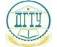 МИНИСТЕРСТВО НАУКИ И ВЫСШЕГО ОБРАЗОВАНИЯ РОССИЙСКОЙ ФЕДЕРАЦИИМИНИСТЕРСТВО НАУКИ И ВЫСШЕГО ОБРАЗОВАНИЯ РОССИЙСКОЙ ФЕДЕРАЦИИМИНИСТЕРСТВО НАУКИ И ВЫСШЕГО ОБРАЗОВАНИЯ РОССИЙСКОЙ ФЕДЕРАЦИИМИНИСТЕРСТВО НАУКИ И ВЫСШЕГО ОБРАЗОВАНИЯ РОССИЙСКОЙ ФЕДЕРАЦИИМИНИСТЕРСТВО НАУКИ И ВЫСШЕГО ОБРАЗОВАНИЯ РОССИЙСКОЙ ФЕДЕРАЦИИМИНИСТЕРСТВО НАУКИ И ВЫСШЕГО ОБРАЗОВАНИЯ РОССИЙСКОЙ ФЕДЕРАЦИИМИНИСТЕРСТВО НАУКИ И ВЫСШЕГО ОБРАЗОВАНИЯ РОССИЙСКОЙ ФЕДЕРАЦИИМИНИСТЕРСТВО НАУКИ И ВЫСШЕГО ОБРАЗОВАНИЯ РОССИЙСКОЙ ФЕДЕРАЦИИМИНИСТЕРСТВО НАУКИ И ВЫСШЕГО ОБРАЗОВАНИЯ РОССИЙСКОЙ ФЕДЕРАЦИИМИНИСТЕРСТВО НАУКИ И ВЫСШЕГО ОБРАЗОВАНИЯ РОССИЙСКОЙ ФЕДЕРАЦИИМИНИСТЕРСТВО НАУКИ И ВЫСШЕГО ОБРАЗОВАНИЯ РОССИЙСКОЙ ФЕДЕРАЦИИМИНИСТЕРСТВО НАУКИ И ВЫСШЕГО ОБРАЗОВАНИЯ РОССИЙСКОЙ ФЕДЕРАЦИИМИНИСТЕРСТВО НАУКИ И ВЫСШЕГО ОБРАЗОВАНИЯ РОССИЙСКОЙ ФЕДЕРАЦИИМИНИСТЕРСТВО НАУКИ И ВЫСШЕГО ОБРАЗОВАНИЯ РОССИЙСКОЙ ФЕДЕРАЦИИМИНИСТЕРСТВО НАУКИ И ВЫСШЕГО ОБРАЗОВАНИЯ РОССИЙСКОЙ ФЕДЕРАЦИИМИНИСТЕРСТВО НАУКИ И ВЫСШЕГО ОБРАЗОВАНИЯ РОССИЙСКОЙ ФЕДЕРАЦИИМИНИСТЕРСТВО НАУКИ И ВЫСШЕГО ОБРАЗОВАНИЯ РОССИЙСКОЙ ФЕДЕРАЦИИМИНИСТЕРСТВО НАУКИ И ВЫСШЕГО ОБРАЗОВАНИЯ РОССИЙСКОЙ ФЕДЕРАЦИИМИНИСТЕРСТВО НАУКИ И ВЫСШЕГО ОБРАЗОВАНИЯ РОССИЙСКОЙ ФЕДЕРАЦИИФЕДЕРАЛЬНОЕ ГОСУДАРСТВЕННОЕ БЮДЖЕТНОЕ ОБРАЗОВАТЕЛЬНОЕ УЧРЕЖДЕНИЕ ВЫСШЕГО ОБРАЗОВАНИЯ«ДОНСКОЙ ГОСУДАРСТВЕННЫЙ ТЕХНИЧЕСКИЙ УНИВЕРСИТЕТ»(ДГТУ)ФЕДЕРАЛЬНОЕ ГОСУДАРСТВЕННОЕ БЮДЖЕТНОЕ ОБРАЗОВАТЕЛЬНОЕ УЧРЕЖДЕНИЕ ВЫСШЕГО ОБРАЗОВАНИЯ«ДОНСКОЙ ГОСУДАРСТВЕННЫЙ ТЕХНИЧЕСКИЙ УНИВЕРСИТЕТ»(ДГТУ)ФЕДЕРАЛЬНОЕ ГОСУДАРСТВЕННОЕ БЮДЖЕТНОЕ ОБРАЗОВАТЕЛЬНОЕ УЧРЕЖДЕНИЕ ВЫСШЕГО ОБРАЗОВАНИЯ«ДОНСКОЙ ГОСУДАРСТВЕННЫЙ ТЕХНИЧЕСКИЙ УНИВЕРСИТЕТ»(ДГТУ)ФЕДЕРАЛЬНОЕ ГОСУДАРСТВЕННОЕ БЮДЖЕТНОЕ ОБРАЗОВАТЕЛЬНОЕ УЧРЕЖДЕНИЕ ВЫСШЕГО ОБРАЗОВАНИЯ«ДОНСКОЙ ГОСУДАРСТВЕННЫЙ ТЕХНИЧЕСКИЙ УНИВЕРСИТЕТ»(ДГТУ)ФЕДЕРАЛЬНОЕ ГОСУДАРСТВЕННОЕ БЮДЖЕТНОЕ ОБРАЗОВАТЕЛЬНОЕ УЧРЕЖДЕНИЕ ВЫСШЕГО ОБРАЗОВАНИЯ«ДОНСКОЙ ГОСУДАРСТВЕННЫЙ ТЕХНИЧЕСКИЙ УНИВЕРСИТЕТ»(ДГТУ)ФЕДЕРАЛЬНОЕ ГОСУДАРСТВЕННОЕ БЮДЖЕТНОЕ ОБРАЗОВАТЕЛЬНОЕ УЧРЕЖДЕНИЕ ВЫСШЕГО ОБРАЗОВАНИЯ«ДОНСКОЙ ГОСУДАРСТВЕННЫЙ ТЕХНИЧЕСКИЙ УНИВЕРСИТЕТ»(ДГТУ)ФЕДЕРАЛЬНОЕ ГОСУДАРСТВЕННОЕ БЮДЖЕТНОЕ ОБРАЗОВАТЕЛЬНОЕ УЧРЕЖДЕНИЕ ВЫСШЕГО ОБРАЗОВАНИЯ«ДОНСКОЙ ГОСУДАРСТВЕННЫЙ ТЕХНИЧЕСКИЙ УНИВЕРСИТЕТ»(ДГТУ)ФЕДЕРАЛЬНОЕ ГОСУДАРСТВЕННОЕ БЮДЖЕТНОЕ ОБРАЗОВАТЕЛЬНОЕ УЧРЕЖДЕНИЕ ВЫСШЕГО ОБРАЗОВАНИЯ«ДОНСКОЙ ГОСУДАРСТВЕННЫЙ ТЕХНИЧЕСКИЙ УНИВЕРСИТЕТ»(ДГТУ)ФЕДЕРАЛЬНОЕ ГОСУДАРСТВЕННОЕ БЮДЖЕТНОЕ ОБРАЗОВАТЕЛЬНОЕ УЧРЕЖДЕНИЕ ВЫСШЕГО ОБРАЗОВАНИЯ«ДОНСКОЙ ГОСУДАРСТВЕННЫЙ ТЕХНИЧЕСКИЙ УНИВЕРСИТЕТ»(ДГТУ)ФЕДЕРАЛЬНОЕ ГОСУДАРСТВЕННОЕ БЮДЖЕТНОЕ ОБРАЗОВАТЕЛЬНОЕ УЧРЕЖДЕНИЕ ВЫСШЕГО ОБРАЗОВАНИЯ«ДОНСКОЙ ГОСУДАРСТВЕННЫЙ ТЕХНИЧЕСКИЙ УНИВЕРСИТЕТ»(ДГТУ)ФЕДЕРАЛЬНОЕ ГОСУДАРСТВЕННОЕ БЮДЖЕТНОЕ ОБРАЗОВАТЕЛЬНОЕ УЧРЕЖДЕНИЕ ВЫСШЕГО ОБРАЗОВАНИЯ«ДОНСКОЙ ГОСУДАРСТВЕННЫЙ ТЕХНИЧЕСКИЙ УНИВЕРСИТЕТ»(ДГТУ)ФЕДЕРАЛЬНОЕ ГОСУДАРСТВЕННОЕ БЮДЖЕТНОЕ ОБРАЗОВАТЕЛЬНОЕ УЧРЕЖДЕНИЕ ВЫСШЕГО ОБРАЗОВАНИЯ«ДОНСКОЙ ГОСУДАРСТВЕННЫЙ ТЕХНИЧЕСКИЙ УНИВЕРСИТЕТ»(ДГТУ)ФЕДЕРАЛЬНОЕ ГОСУДАРСТВЕННОЕ БЮДЖЕТНОЕ ОБРАЗОВАТЕЛЬНОЕ УЧРЕЖДЕНИЕ ВЫСШЕГО ОБРАЗОВАНИЯ«ДОНСКОЙ ГОСУДАРСТВЕННЫЙ ТЕХНИЧЕСКИЙ УНИВЕРСИТЕТ»(ДГТУ)ФЕДЕРАЛЬНОЕ ГОСУДАРСТВЕННОЕ БЮДЖЕТНОЕ ОБРАЗОВАТЕЛЬНОЕ УЧРЕЖДЕНИЕ ВЫСШЕГО ОБРАЗОВАНИЯ«ДОНСКОЙ ГОСУДАРСТВЕННЫЙ ТЕХНИЧЕСКИЙ УНИВЕРСИТЕТ»(ДГТУ)ФЕДЕРАЛЬНОЕ ГОСУДАРСТВЕННОЕ БЮДЖЕТНОЕ ОБРАЗОВАТЕЛЬНОЕ УЧРЕЖДЕНИЕ ВЫСШЕГО ОБРАЗОВАНИЯ«ДОНСКОЙ ГОСУДАРСТВЕННЫЙ ТЕХНИЧЕСКИЙ УНИВЕРСИТЕТ»(ДГТУ)ФЕДЕРАЛЬНОЕ ГОСУДАРСТВЕННОЕ БЮДЖЕТНОЕ ОБРАЗОВАТЕЛЬНОЕ УЧРЕЖДЕНИЕ ВЫСШЕГО ОБРАЗОВАНИЯ«ДОНСКОЙ ГОСУДАРСТВЕННЫЙ ТЕХНИЧЕСКИЙ УНИВЕРСИТЕТ»(ДГТУ)ФЕДЕРАЛЬНОЕ ГОСУДАРСТВЕННОЕ БЮДЖЕТНОЕ ОБРАЗОВАТЕЛЬНОЕ УЧРЕЖДЕНИЕ ВЫСШЕГО ОБРАЗОВАНИЯ«ДОНСКОЙ ГОСУДАРСТВЕННЫЙ ТЕХНИЧЕСКИЙ УНИВЕРСИТЕТ»(ДГТУ)ФЕДЕРАЛЬНОЕ ГОСУДАРСТВЕННОЕ БЮДЖЕТНОЕ ОБРАЗОВАТЕЛЬНОЕ УЧРЕЖДЕНИЕ ВЫСШЕГО ОБРАЗОВАНИЯ«ДОНСКОЙ ГОСУДАРСТВЕННЫЙ ТЕХНИЧЕСКИЙ УНИВЕРСИТЕТ»(ДГТУ)ФЕДЕРАЛЬНОЕ ГОСУДАРСТВЕННОЕ БЮДЖЕТНОЕ ОБРАЗОВАТЕЛЬНОЕ УЧРЕЖДЕНИЕ ВЫСШЕГО ОБРАЗОВАНИЯ«ДОНСКОЙ ГОСУДАРСТВЕННЫЙ ТЕХНИЧЕСКИЙ УНИВЕРСИТЕТ»(ДГТУ)УТВЕРЖДАЮУТВЕРЖДАЮУТВЕРЖДАЮУТВЕРЖДАЮУТВЕРЖДАЮДиректор АКДиректор АКДиректор АКДиректор АКДиректор АК______________ В.А. Зибров______________ В.А. Зибров______________ В.А. Зибров______________ В.А. Зибров______________ В.А. Зибров______________ В.А. Зибров______________ В.А. Зибров______________ В.А. Зибров______________ В.А. Зибров______________ В.А. Зибров______________ В.А. Зибров______________ В.А. Зибров______________ В.А. Зибров______________ В.А. Зибров______________ В.А. ЗибровИсторияИсторияИсторияИсторияИсторияИсторияИсторияИсторияИсторияИсторияИсторияИсторияИсторияИсторияИсторияИсторияИсторияИсторияИсториярабочая программа предметарабочая программа предметарабочая программа предметарабочая программа предметарабочая программа предметарабочая программа предметарабочая программа предметарабочая программа предметарабочая программа предметарабочая программа предметарабочая программа предметарабочая программа предметарабочая программа предметарабочая программа предметарабочая программа предметарабочая программа предметарабочая программа предметарабочая программа предметарабочая программа предметаЗакреплена заЗакреплена заАвиационный колледжАвиационный колледжАвиационный колледжАвиационный колледжАвиационный колледжАвиационный колледжАвиационный колледжАвиационный колледжАвиационный колледжАвиационный колледжАвиационный колледжАвиационный колледжАвиационный колледжАвиационный колледжУчебный планУчебный планУчебный планУчебный план15.02.08 -2022-1-ТМ9.plxТехнология машиностроенияПрофиль получаемого профессионального образования при реализации программы среднего общего образования: технологический15.02.08 -2022-1-ТМ9.plxТехнология машиностроенияПрофиль получаемого профессионального образования при реализации программы среднего общего образования: технологический15.02.08 -2022-1-ТМ9.plxТехнология машиностроенияПрофиль получаемого профессионального образования при реализации программы среднего общего образования: технологический15.02.08 -2022-1-ТМ9.plxТехнология машиностроенияПрофиль получаемого профессионального образования при реализации программы среднего общего образования: технологический15.02.08 -2022-1-ТМ9.plxТехнология машиностроенияПрофиль получаемого профессионального образования при реализации программы среднего общего образования: технологический15.02.08 -2022-1-ТМ9.plxТехнология машиностроенияПрофиль получаемого профессионального образования при реализации программы среднего общего образования: технологический15.02.08 -2022-1-ТМ9.plxТехнология машиностроенияПрофиль получаемого профессионального образования при реализации программы среднего общего образования: технологический15.02.08 -2022-1-ТМ9.plxТехнология машиностроенияПрофиль получаемого профессионального образования при реализации программы среднего общего образования: технологический15.02.08 -2022-1-ТМ9.plxТехнология машиностроенияПрофиль получаемого профессионального образования при реализации программы среднего общего образования: технологический15.02.08 -2022-1-ТМ9.plxТехнология машиностроенияПрофиль получаемого профессионального образования при реализации программы среднего общего образования: технологический15.02.08 -2022-1-ТМ9.plxТехнология машиностроенияПрофиль получаемого профессионального образования при реализации программы среднего общего образования: технологический15.02.08 -2022-1-ТМ9.plxТехнология машиностроенияПрофиль получаемого профессионального образования при реализации программы среднего общего образования: технологический15.02.08 -2022-1-ТМ9.plxТехнология машиностроенияПрофиль получаемого профессионального образования при реализации программы среднего общего образования: технологический15.02.08 -2022-1-ТМ9.plxТехнология машиностроенияПрофиль получаемого профессионального образования при реализации программы среднего общего образования: технологический15.02.08 -2022-1-ТМ9.plxТехнология машиностроенияПрофиль получаемого профессионального образования при реализации программы среднего общего образования: технологический15.02.08 -2022-1-ТМ9.plxТехнология машиностроенияПрофиль получаемого профессионального образования при реализации программы среднего общего образования: технологический15.02.08 -2022-1-ТМ9.plxТехнология машиностроенияПрофиль получаемого профессионального образования при реализации программы среднего общего образования: технологический15.02.08 -2022-1-ТМ9.plxТехнология машиностроенияПрофиль получаемого профессионального образования при реализации программы среднего общего образования: технологический15.02.08 -2022-1-ТМ9.plxТехнология машиностроенияПрофиль получаемого профессионального образования при реализации программы среднего общего образования: технологический15.02.08 -2022-1-ТМ9.plxТехнология машиностроенияПрофиль получаемого профессионального образования при реализации программы среднего общего образования: технологический15.02.08 -2022-1-ТМ9.plxТехнология машиностроенияПрофиль получаемого профессионального образования при реализации программы среднего общего образования: технологический15.02.08 -2022-1-ТМ9.plxТехнология машиностроенияПрофиль получаемого профессионального образования при реализации программы среднего общего образования: технологический15.02.08 -2022-1-ТМ9.plxТехнология машиностроенияПрофиль получаемого профессионального образования при реализации программы среднего общего образования: технологический15.02.08 -2022-1-ТМ9.plxТехнология машиностроенияПрофиль получаемого профессионального образования при реализации программы среднего общего образования: технологический15.02.08 -2022-1-ТМ9.plxТехнология машиностроенияПрофиль получаемого профессионального образования при реализации программы среднего общего образования: технологический15.02.08 -2022-1-ТМ9.plxТехнология машиностроенияПрофиль получаемого профессионального образования при реализации программы среднего общего образования: технологический15.02.08 -2022-1-ТМ9.plxТехнология машиностроенияПрофиль получаемого профессионального образования при реализации программы среднего общего образования: технологический15.02.08 -2022-1-ТМ9.plxТехнология машиностроенияПрофиль получаемого профессионального образования при реализации программы среднего общего образования: технологическийКвалификацияКвалификацияКвалификацияКвалификациятехниктехниктехниктехниктехниктехниктехниктехниктехниктехниктехниктехниктехниктехникФорма обученияФорма обученияФорма обученияФорма обученияочнаяочнаяочнаяочнаяочнаяочнаяочнаяочнаяочнаяочнаяочнаяочнаяочнаяочнаяОбщая трудоемкостьОбщая трудоемкостьОбщая трудоемкость0 ЗЕТ0 ЗЕТ0 ЗЕТ0 ЗЕТЧасов по учебному плануЧасов по учебному плануЧасов по учебному плануЧасов по учебному плануЧасов по учебному плану175175Формы контроля  в семестрах:Формы контроля  в семестрах:Формы контроля  в семестрах:Формы контроля  в семестрах:Формы контроля  в семестрах:в том числе:в том числе:в том числе:в том числе:в том числе:зачеты с оценкой 2зачеты с оценкой 2зачеты с оценкой 2аудиторные занятияаудиторные занятияаудиторные занятияаудиторные занятия117117зачеты с оценкой 2зачеты с оценкой 2зачеты с оценкой 2самостоятельная работасамостоятельная работасамостоятельная работасамостоятельная работа5050Распределение часов дисциплины по семестрамРаспределение часов дисциплины по семестрамРаспределение часов дисциплины по семестрамРаспределение часов дисциплины по семестрамРаспределение часов дисциплины по семестрамРаспределение часов дисциплины по семестрамРаспределение часов дисциплины по семестрамРаспределение часов дисциплины по семестрамРаспределение часов дисциплины по семестрамСеместр11222ИтогоИтогоИтогоНедель1616232323ИтогоИтогоИтогоВид занятийУПРПУПУПРПУПРПРПЛекции4848696969117117117Консультации44444888Итого ауд.4848696969117117117Сам. работа2020303030505050Итого72721031031031751751752022 г.УП: 15.02.08 -14-1-2650-21.osfУП: 15.02.08 -14-1-2650-21.osfУП: 15.02.08 -14-1-2650-21.osfУП: 15.02.08 -14-1-2650-21.osfУП: 15.02.08 -14-1-2650-21.osfстр. 2Программу составил(и):Программу составил(и):Программу составил(и):Программу составил(и):высшая квалификационная категория, Преподаватель, Гайворонская Инна Владимировна _________________высшая квалификационная категория, Преподаватель, Гайворонская Инна Владимировна _________________высшая квалификационная категория, Преподаватель, Гайворонская Инна Владимировна _________________высшая квалификационная категория, Преподаватель, Гайворонская Инна Владимировна _________________высшая квалификационная категория, Преподаватель, Гайворонская Инна Владимировна _________________высшая квалификационная категория, Преподаватель, Гайворонская Инна Владимировна _________________высшая квалификационная категория, Преподаватель, Гайворонская Инна Владимировна _________________высшая квалификационная категория, Преподаватель, Гайворонская Инна Владимировна _________________высшая квалификационная категория, Преподаватель, Гайворонская Инна Владимировна _________________высшая квалификационная категория, Преподаватель, Гайворонская Инна Владимировна _________________Рецензент(ы):Рецензент(ы):Рецензент(ы):Рецензент(ы):высшая квалификационная категория, Преподаватель, Сороколетова Лидия Тимофеевна;Директор, Калашникова Наталья Владимировна _________________высшая квалификационная категория, Преподаватель, Сороколетова Лидия Тимофеевна;Директор, Калашникова Наталья Владимировна _________________высшая квалификационная категория, Преподаватель, Сороколетова Лидия Тимофеевна;Директор, Калашникова Наталья Владимировна _________________высшая квалификационная категория, Преподаватель, Сороколетова Лидия Тимофеевна;Директор, Калашникова Наталья Владимировна _________________высшая квалификационная категория, Преподаватель, Сороколетова Лидия Тимофеевна;Директор, Калашникова Наталья Владимировна _________________высшая квалификационная категория, Преподаватель, Сороколетова Лидия Тимофеевна;Директор, Калашникова Наталья Владимировна _________________высшая квалификационная категория, Преподаватель, Сороколетова Лидия Тимофеевна;Директор, Калашникова Наталья Владимировна _________________высшая квалификационная категория, Преподаватель, Сороколетова Лидия Тимофеевна;Директор, Калашникова Наталья Владимировна _________________высшая квалификационная категория, Преподаватель, Сороколетова Лидия Тимофеевна;Директор, Калашникова Наталья Владимировна _________________высшая квалификационная категория, Преподаватель, Сороколетова Лидия Тимофеевна;Директор, Калашникова Наталья Владимировна _________________Рабочая программа предметаРабочая программа предметаРабочая программа предметаРабочая программа предметаРабочая программа предметаРабочая программа предметаРабочая программа предметаИсторияИсторияИсторияИсторияИсторияИсторияИсторияИсторияИсторияИсторияразработана в соответствии с ФГОС СПО:разработана в соответствии с ФГОС СПО:разработана в соответствии с ФГОС СПО:разработана в соответствии с ФГОС СПО:разработана в соответствии с ФГОС СПО:разработана в соответствии с ФГОС СПО:разработана в соответствии с ФГОС СПО:Федеральный государственный образовательный стандарт среднего профессионального образования по специальности 15.02.08 ТЕХНОЛОГИЯ МАШИНОСТРОЕНИЯ (программа подготовки специалистов среднего звена). (приказ Минобрнауки России от 18.04.2014 г. № 350)Федеральный государственный образовательный стандарт среднего профессионального образования по специальности 15.02.08 ТЕХНОЛОГИЯ МАШИНОСТРОЕНИЯ (программа подготовки специалистов среднего звена). (приказ Минобрнауки России от 18.04.2014 г. № 350)Федеральный государственный образовательный стандарт среднего профессионального образования по специальности 15.02.08 ТЕХНОЛОГИЯ МАШИНОСТРОЕНИЯ (программа подготовки специалистов среднего звена). (приказ Минобрнауки России от 18.04.2014 г. № 350)Федеральный государственный образовательный стандарт среднего профессионального образования по специальности 15.02.08 ТЕХНОЛОГИЯ МАШИНОСТРОЕНИЯ (программа подготовки специалистов среднего звена). (приказ Минобрнауки России от 18.04.2014 г. № 350)Федеральный государственный образовательный стандарт среднего профессионального образования по специальности 15.02.08 ТЕХНОЛОГИЯ МАШИНОСТРОЕНИЯ (программа подготовки специалистов среднего звена). (приказ Минобрнауки России от 18.04.2014 г. № 350)Федеральный государственный образовательный стандарт среднего профессионального образования по специальности 15.02.08 ТЕХНОЛОГИЯ МАШИНОСТРОЕНИЯ (программа подготовки специалистов среднего звена). (приказ Минобрнауки России от 18.04.2014 г. № 350)Федеральный государственный образовательный стандарт среднего профессионального образования по специальности 15.02.08 ТЕХНОЛОГИЯ МАШИНОСТРОЕНИЯ (программа подготовки специалистов среднего звена). (приказ Минобрнауки России от 18.04.2014 г. № 350)Федеральный государственный образовательный стандарт среднего профессионального образования по специальности 15.02.08 ТЕХНОЛОГИЯ МАШИНОСТРОЕНИЯ (программа подготовки специалистов среднего звена). (приказ Минобрнауки России от 18.04.2014 г. № 350)Федеральный государственный образовательный стандарт среднего профессионального образования по специальности 15.02.08 ТЕХНОЛОГИЯ МАШИНОСТРОЕНИЯ (программа подготовки специалистов среднего звена). (приказ Минобрнауки России от 18.04.2014 г. № 350)Федеральный государственный образовательный стандарт среднего профессионального образования по специальности 15.02.08 ТЕХНОЛОГИЯ МАШИНОСТРОЕНИЯ (программа подготовки специалистов среднего звена). (приказ Минобрнауки России от 18.04.2014 г. № 350)составлена на основании учебного плана:составлена на основании учебного плана:составлена на основании учебного плана:составлена на основании учебного плана:составлена на основании учебного плана:составлена на основании учебного плана:составлена на основании учебного плана:Технология машиностроенияПрофиль получаемого профессионального образования при реализации программы среднего общего образования: технологическийТехнология машиностроенияПрофиль получаемого профессионального образования при реализации программы среднего общего образования: технологическийТехнология машиностроенияПрофиль получаемого профессионального образования при реализации программы среднего общего образования: технологическийТехнология машиностроенияПрофиль получаемого профессионального образования при реализации программы среднего общего образования: технологическийТехнология машиностроенияПрофиль получаемого профессионального образования при реализации программы среднего общего образования: технологическийТехнология машиностроенияПрофиль получаемого профессионального образования при реализации программы среднего общего образования: технологическийТехнология машиностроенияПрофиль получаемого профессионального образования при реализации программы среднего общего образования: технологическийТехнология машиностроенияПрофиль получаемого профессионального образования при реализации программы среднего общего образования: технологическийТехнология машиностроенияПрофиль получаемого профессионального образования при реализации программы среднего общего образования: технологическийТехнология машиностроенияПрофиль получаемого профессионального образования при реализации программы среднего общего образования: технологическийутвержденного Учёным советом университета от 19.04.2022 протокол № 13.утвержденного Учёным советом университета от 19.04.2022 протокол № 13.утвержденного Учёным советом университета от 19.04.2022 протокол № 13.утвержденного Учёным советом университета от 19.04.2022 протокол № 13.утвержденного Учёным советом университета от 19.04.2022 протокол № 13.утвержденного Учёным советом университета от 19.04.2022 протокол № 13.утвержденного Учёным советом университета от 19.04.2022 протокол № 13.утвержденного Учёным советом университета от 19.04.2022 протокол № 13.утвержденного Учёным советом университета от 19.04.2022 протокол № 13.утвержденного Учёным советом университета от 19.04.2022 протокол № 13.Рабочая программа одобрена на заседании ЦКРабочая программа одобрена на заседании ЦКРабочая программа одобрена на заседании ЦКРабочая программа одобрена на заседании ЦКРабочая программа одобрена на заседании ЦКРабочая программа одобрена на заседании ЦКРабочая программа одобрена на заседании ЦКРабочая программа одобрена на заседании ЦКРабочая программа одобрена на заседании ЦКРабочая программа одобрена на заседании ЦКАвиационный колледжАвиационный колледжАвиационный колледжАвиационный колледжАвиационный колледжАвиационный колледжАвиационный колледжАвиационный колледжПротокол от 31.08.2022 г.  № 1Срок действия программы: 2022-2026 уч.г.Протокол от 31.08.2022 г.  № 1Срок действия программы: 2022-2026 уч.г.Протокол от 31.08.2022 г.  № 1Срок действия программы: 2022-2026 уч.г.Протокол от 31.08.2022 г.  № 1Срок действия программы: 2022-2026 уч.г.Протокол от 31.08.2022 г.  № 1Срок действия программы: 2022-2026 уч.г.Протокол от 31.08.2022 г.  № 1Срок действия программы: 2022-2026 уч.г.Протокол от 31.08.2022 г.  № 1Срок действия программы: 2022-2026 уч.г.Протокол от 31.08.2022 г.  № 1Срок действия программы: 2022-2026 уч.г.Протокол от 31.08.2022 г.  № 1Срок действия программы: 2022-2026 уч.г.Протокол от 31.08.2022 г.  № 1Срок действия программы: 2022-2026 уч.г.Протокол от 31.08.2022 г.  № 1Срок действия программы: 2022-2026 уч.г.Протокол от 31.08.2022 г.  № 1Срок действия программы: 2022-2026 уч.г.Протокол от 31.08.2022 г.  № 1Срок действия программы: 2022-2026 уч.г.Протокол от 31.08.2022 г.  № 1Срок действия программы: 2022-2026 уч.г.Протокол от 31.08.2022 г.  № 1Срок действия программы: 2022-2026 уч.г.Протокол от 31.08.2022 г.  № 1Срок действия программы: 2022-2026 уч.г.Протокол от 31.08.2022 г.  № 1Срок действия программы: 2022-2026 уч.г.Протокол от 31.08.2022 г.  № 1Срок действия программы: 2022-2026 уч.г.Протокол от 31.08.2022 г.  № 1Срок действия программы: 2022-2026 уч.г.Протокол от 31.08.2022 г.  № 1Срок действия программы: 2022-2026 уч.г.Протокол от 31.08.2022 г.  № 1Срок действия программы: 2022-2026 уч.г.Протокол от 31.08.2022 г.  № 1Срок действия программы: 2022-2026 уч.г.Протокол от 31.08.2022 г.  № 1Срок действия программы: 2022-2026 уч.г.Протокол от 31.08.2022 г.  № 1Срок действия программы: 2022-2026 уч.г.Протокол от 31.08.2022 г.  № 1Срок действия программы: 2022-2026 уч.г.Протокол от 31.08.2022 г.  № 1Срок действия программы: 2022-2026 уч.г.Протокол от 31.08.2022 г.  № 1Срок действия программы: 2022-2026 уч.г.Протокол от 31.08.2022 г.  № 1Срок действия программы: 2022-2026 уч.г.Протокол от 31.08.2022 г.  № 1Срок действия программы: 2022-2026 уч.г.Протокол от 31.08.2022 г.  № 1Срок действия программы: 2022-2026 уч.г.Протокол от 31.08.2022 г.  № 1Срок действия программы: 2022-2026 уч.г.Протокол от 31.08.2022 г.  № 1Срок действия программы: 2022-2026 уч.г.Протокол от 31.08.2022 г.  № 1Срок действия программы: 2022-2026 уч.г.Протокол от 31.08.2022 г.  № 1Срок действия программы: 2022-2026 уч.г.Протокол от 31.08.2022 г.  № 1Срок действия программы: 2022-2026 уч.г.Протокол от 31.08.2022 г.  № 1Срок действия программы: 2022-2026 уч.г.Протокол от 31.08.2022 г.  № 1Срок действия программы: 2022-2026 уч.г.Протокол от 31.08.2022 г.  № 1Срок действия программы: 2022-2026 уч.г.Протокол от 31.08.2022 г.  № 1Срок действия программы: 2022-2026 уч.г.Протокол от 31.08.2022 г.  № 1Срок действия программы: 2022-2026 уч.г.личная подписьинициалы, фамилияинициалы, фамилияинициалы, фамилияинициалы, фамилияинициалы, фамилияинициалы, фамилияУП: 15.02.08 -2022-1-ТМ9.plxУП: 15.02.08 -2022-1-ТМ9.plxУП: 15.02.08 -2022-1-ТМ9.plxстр. 31. ОБЛАСТЬ ПРИМЕНЕНИЯ РАБОЧЕЙ ПРОГРАММЫ1. ОБЛАСТЬ ПРИМЕНЕНИЯ РАБОЧЕЙ ПРОГРАММЫ1. ОБЛАСТЬ ПРИМЕНЕНИЯ РАБОЧЕЙ ПРОГРАММЫ1. ОБЛАСТЬ ПРИМЕНЕНИЯ РАБОЧЕЙ ПРОГРАММЫ1. ОБЛАСТЬ ПРИМЕНЕНИЯ РАБОЧЕЙ ПРОГРАММЫ1.1формирование у молодого поколения исторических ориентиров самоидентификации в современном мире, гражданской идентичности личности; формирование понимания истории как процесса эволюции общества, цивилизации и истории как науки; усвоение интегративной системы знаний об истории человечества при осоенивнимании к месту и роли России во всемирно-историческом процессе; развитие способности у обучающихся осмысливать важнейшие исторические  события, процессы и явления; формирование у обучающихся системы базовых национальных ценностей на  основе осмысления общественного развития, осознания уникальности каждой личности, раскрывающейся полностью только в обществе и через общество; воспитание обучающихся в духе патриотизма, уважения к истории своего Отечества как единого многонационального государства, построенного на основе равенства всех народов России.формирование у молодого поколения исторических ориентиров самоидентификации в современном мире, гражданской идентичности личности; формирование понимания истории как процесса эволюции общества, цивилизации и истории как науки; усвоение интегративной системы знаний об истории человечества при осоенивнимании к месту и роли России во всемирно-историческом процессе; развитие способности у обучающихся осмысливать важнейшие исторические  события, процессы и явления; формирование у обучающихся системы базовых национальных ценностей на  основе осмысления общественного развития, осознания уникальности каждой личности, раскрывающейся полностью только в обществе и через общество; воспитание обучающихся в духе патриотизма, уважения к истории своего Отечества как единого многонационального государства, построенного на основе равенства всех народов России.формирование у молодого поколения исторических ориентиров самоидентификации в современном мире, гражданской идентичности личности; формирование понимания истории как процесса эволюции общества, цивилизации и истории как науки; усвоение интегративной системы знаний об истории человечества при осоенивнимании к месту и роли России во всемирно-историческом процессе; развитие способности у обучающихся осмысливать важнейшие исторические  события, процессы и явления; формирование у обучающихся системы базовых национальных ценностей на  основе осмысления общественного развития, осознания уникальности каждой личности, раскрывающейся полностью только в обществе и через общество; воспитание обучающихся в духе патриотизма, уважения к истории своего Отечества как единого многонационального государства, построенного на основе равенства всех народов России.формирование у молодого поколения исторических ориентиров самоидентификации в современном мире, гражданской идентичности личности; формирование понимания истории как процесса эволюции общества, цивилизации и истории как науки; усвоение интегративной системы знаний об истории человечества при осоенивнимании к месту и роли России во всемирно-историческом процессе; развитие способности у обучающихся осмысливать важнейшие исторические  события, процессы и явления; формирование у обучающихся системы базовых национальных ценностей на  основе осмысления общественного развития, осознания уникальности каждой личности, раскрывающейся полностью только в обществе и через общество; воспитание обучающихся в духе патриотизма, уважения к истории своего Отечества как единого многонационального государства, построенного на основе равенства всех народов России.2. МЕСТО УЧЕБНОГО ПРЕДМЕТА  В СТРУКТУРЕ ОБРАЗОВАТЕЛЬНОЙ ПРОГРАММЫ2. МЕСТО УЧЕБНОГО ПРЕДМЕТА  В СТРУКТУРЕ ОБРАЗОВАТЕЛЬНОЙ ПРОГРАММЫ2. МЕСТО УЧЕБНОГО ПРЕДМЕТА  В СТРУКТУРЕ ОБРАЗОВАТЕЛЬНОЙ ПРОГРАММЫ2. МЕСТО УЧЕБНОГО ПРЕДМЕТА  В СТРУКТУРЕ ОБРАЗОВАТЕЛЬНОЙ ПРОГРАММЫ2. МЕСТО УЧЕБНОГО ПРЕДМЕТА  В СТРУКТУРЕ ОБРАЗОВАТЕЛЬНОЙ ПРОГРАММЫЦикл (раздел) ОП:Цикл (раздел) ОП:БУП.05БУП.05БУП.052.1Требования к предварительной подготовке обучающегося:Требования к предварительной подготовке обучающегося:Требования к предварительной подготовке обучающегося:Требования к предварительной подготовке обучающегося:2.1.1Иностранный языкИностранный языкИностранный языкИностранный язык2.1.2ЛитератураЛитератураЛитератураЛитература2.1.3Русский языкРусский языкРусский языкРусский язык2.2Дисциплины (модули) и практики, для которых освоение данной дисциплины (модуля) необходимо как предшествующее:Дисциплины (модули) и практики, для которых освоение данной дисциплины (модуля) необходимо как предшествующее:Дисциплины (модули) и практики, для которых освоение данной дисциплины (модуля) необходимо как предшествующее:Дисциплины (модули) и практики, для которых освоение данной дисциплины (модуля) необходимо как предшествующее:2.2.1Основы философииОсновы философииОсновы философииОсновы философии3. ЦЕЛИ И ЗАДАЧИ УЧЕБНОГО ПРЕДМЕТА - ТРЕБОВАНИЯ К РЕЗУЛЬТАТУ ОСВОЕНИЕ УЧЕБНОГО ПРЕДМЕТА3. ЦЕЛИ И ЗАДАЧИ УЧЕБНОГО ПРЕДМЕТА - ТРЕБОВАНИЯ К РЕЗУЛЬТАТУ ОСВОЕНИЕ УЧЕБНОГО ПРЕДМЕТА3. ЦЕЛИ И ЗАДАЧИ УЧЕБНОГО ПРЕДМЕТА - ТРЕБОВАНИЯ К РЕЗУЛЬТАТУ ОСВОЕНИЕ УЧЕБНОГО ПРЕДМЕТА3. ЦЕЛИ И ЗАДАЧИ УЧЕБНОГО ПРЕДМЕТА - ТРЕБОВАНИЯ К РЕЗУЛЬТАТУ ОСВОЕНИЕ УЧЕБНОГО ПРЕДМЕТА3. ЦЕЛИ И ЗАДАЧИ УЧЕБНОГО ПРЕДМЕТА - ТРЕБОВАНИЯ К РЕЗУЛЬТАТУ ОСВОЕНИЕ УЧЕБНОГО ПРЕДМЕТАОК 2.: Организовывать собственную деятельность, выбирать типовые методы способы выполнения профессиональных задач, оценивать их эффективность и качествоОК 2.: Организовывать собственную деятельность, выбирать типовые методы способы выполнения профессиональных задач, оценивать их эффективность и качествоОК 2.: Организовывать собственную деятельность, выбирать типовые методы способы выполнения профессиональных задач, оценивать их эффективность и качествоОК 2.: Организовывать собственную деятельность, выбирать типовые методы способы выполнения профессиональных задач, оценивать их эффективность и качествоОК 2.: Организовывать собственную деятельность, выбирать типовые методы способы выполнения профессиональных задач, оценивать их эффективность и качествоОК 3.: Принимать решения в стандартных и нестандартных ситуациях и нести за них ответственностьОК 3.: Принимать решения в стандартных и нестандартных ситуациях и нести за них ответственностьОК 3.: Принимать решения в стандартных и нестандартных ситуациях и нести за них ответственностьОК 3.: Принимать решения в стандартных и нестандартных ситуациях и нести за них ответственностьОК 3.: Принимать решения в стандартных и нестандартных ситуациях и нести за них ответственностьОК 4.: Осуществлять поиск и использование информации, необходимой для эффективного выполнения профессиональных задач, профессионального и личностного развитияОК 4.: Осуществлять поиск и использование информации, необходимой для эффективного выполнения профессиональных задач, профессионального и личностного развитияОК 4.: Осуществлять поиск и использование информации, необходимой для эффективного выполнения профессиональных задач, профессионального и личностного развитияОК 4.: Осуществлять поиск и использование информации, необходимой для эффективного выполнения профессиональных задач, профессионального и личностного развитияОК 4.: Осуществлять поиск и использование информации, необходимой для эффективного выполнения профессиональных задач, профессионального и личностного развитияОК 6.: Работать в коллективе и команде, эффективно общаться  с коллегами, руководством, потребителямиОК 6.: Работать в коллективе и команде, эффективно общаться  с коллегами, руководством, потребителямиОК 6.: Работать в коллективе и команде, эффективно общаться  с коллегами, руководством, потребителямиОК 6.: Работать в коллективе и команде, эффективно общаться  с коллегами, руководством, потребителямиОК 6.: Работать в коллективе и команде, эффективно общаться  с коллегами, руководством, потребителямиОК 7.: Брать на себя ответственность за работу членов команды  (подчиненных), за результат выполнения заданийОК 7.: Брать на себя ответственность за работу членов команды  (подчиненных), за результат выполнения заданийОК 7.: Брать на себя ответственность за работу членов команды  (подчиненных), за результат выполнения заданийОК 7.: Брать на себя ответственность за работу членов команды  (подчиненных), за результат выполнения заданийОК 7.: Брать на себя ответственность за работу членов команды  (подчиненных), за результат выполнения заданийОК 8.: Самостоятельно определять задачи профессионального и  личностного развития, заниматься самообразованием, осознанно  планировать повышение квалификацииОК 8.: Самостоятельно определять задачи профессионального и  личностного развития, заниматься самообразованием, осознанно  планировать повышение квалификацииОК 8.: Самостоятельно определять задачи профессионального и  личностного развития, заниматься самообразованием, осознанно  планировать повышение квалификацииОК 8.: Самостоятельно определять задачи профессионального и  личностного развития, заниматься самообразованием, осознанно  планировать повышение квалификацииОК 8.: Самостоятельно определять задачи профессионального и  личностного развития, заниматься самообразованием, осознанно  планировать повышение квалификацииОсвоение содержания учебного предмета обеспечивает достижение обучающимися следующих результатов:Освоение содержания учебного предмета обеспечивает достижение обучающимися следующих результатов:Освоение содержания учебного предмета обеспечивает достижение обучающимися следующих результатов:Освоение содержания учебного предмета обеспечивает достижение обучающимися следующих результатов:Освоение содержания учебного предмета обеспечивает достижение обучающимися следующих результатов:3.1Личностных:Личностных:Личностных:Личностных:3.1.1- сформированность российской гражданской идентичности, патриотизма, уважения к своему народу, чувств ответственности перед Родиной, гордости за свой край, свою Родину, прошлое и настоящее многонационального народа России, уважения к государственным символам (гербу, флагу, гимну);- сформированность российской гражданской идентичности, патриотизма, уважения к своему народу, чувств ответственности перед Родиной, гордости за свой край, свою Родину, прошлое и настоящее многонационального народа России, уважения к государственным символам (гербу, флагу, гимну);- сформированность российской гражданской идентичности, патриотизма, уважения к своему народу, чувств ответственности перед Родиной, гордости за свой край, свою Родину, прошлое и настоящее многонационального народа России, уважения к государственным символам (гербу, флагу, гимну);- сформированность российской гражданской идентичности, патриотизма, уважения к своему народу, чувств ответственности перед Родиной, гордости за свой край, свою Родину, прошлое и настоящее многонационального народа России, уважения к государственным символам (гербу, флагу, гимну);3.1.2- становление гражданской позиции как активного и ответственного члена российского общества, осознающего свои конституционные права и обязанности, уважающего закон и правопорядок, обладающего чувством собственного достоинства, осознанно принимающего традиционные национальные и общечеловеческие гуманистические и демократические ценности;- становление гражданской позиции как активного и ответственного члена российского общества, осознающего свои конституционные права и обязанности, уважающего закон и правопорядок, обладающего чувством собственного достоинства, осознанно принимающего традиционные национальные и общечеловеческие гуманистические и демократические ценности;- становление гражданской позиции как активного и ответственного члена российского общества, осознающего свои конституционные права и обязанности, уважающего закон и правопорядок, обладающего чувством собственного достоинства, осознанно принимающего традиционные национальные и общечеловеческие гуманистические и демократические ценности;- становление гражданской позиции как активного и ответственного члена российского общества, осознающего свои конституционные права и обязанности, уважающего закон и правопорядок, обладающего чувством собственного достоинства, осознанно принимающего традиционные национальные и общечеловеческие гуманистические и демократические ценности;3.1.3- готовность к служению Отечеству, его защите;- готовность к служению Отечеству, его защите;- готовность к служению Отечеству, его защите;- готовность к служению Отечеству, его защите;3.1.4- сформированность мировоззрения, соответствующего современному уровню развития исторической науки и общественной практики, основанного на диалоге культур, а также различных форм общественного сознания, осознание своего места в поликультурном мире;- сформированность мировоззрения, соответствующего современному уровню развития исторической науки и общественной практики, основанного на диалоге культур, а также различных форм общественного сознания, осознание своего места в поликультурном мире;- сформированность мировоззрения, соответствующего современному уровню развития исторической науки и общественной практики, основанного на диалоге культур, а также различных форм общественного сознания, осознание своего места в поликультурном мире;- сформированность мировоззрения, соответствующего современному уровню развития исторической науки и общественной практики, основанного на диалоге культур, а также различных форм общественного сознания, осознание своего места в поликультурном мире;3.1.5- сформированность основ саморазвития и самовоспитания в соответствии с общечеловеческими ценностями и идеалами гражданского общества; готовность и способность к самостоятельной, творческой и ответственной деятельности;- сформированность основ саморазвития и самовоспитания в соответствии с общечеловеческими ценностями и идеалами гражданского общества; готовность и способность к самостоятельной, творческой и ответственной деятельности;- сформированность основ саморазвития и самовоспитания в соответствии с общечеловеческими ценностями и идеалами гражданского общества; готовность и способность к самостоятельной, творческой и ответственной деятельности;- сформированность основ саморазвития и самовоспитания в соответствии с общечеловеческими ценностями и идеалами гражданского общества; готовность и способность к самостоятельной, творческой и ответственной деятельности;3.1.6- толерантное сознание и поведение в поликультурном мире, готовность и способность вести диалог с другими людьми, достигать в нем взаимопонимания, находить общие цели и сотрудничать для их достижения;- толерантное сознание и поведение в поликультурном мире, готовность и способность вести диалог с другими людьми, достигать в нем взаимопонимания, находить общие цели и сотрудничать для их достижения;- толерантное сознание и поведение в поликультурном мире, готовность и способность вести диалог с другими людьми, достигать в нем взаимопонимания, находить общие цели и сотрудничать для их достижения;- толерантное сознание и поведение в поликультурном мире, готовность и способность вести диалог с другими людьми, достигать в нем взаимопонимания, находить общие цели и сотрудничать для их достижения;3.2Метапредметных:Метапредметных:Метапредметных:Метапредметных:3.2.1- умение самостоятельно определять цели деятельности и составлять планы деятельности; самостоятельно осуществлять, контролировать и корректировать деятельность; использовать все возможные ресурсы для достижения поставленных целей и реализации планов деятельности; выбирать успешные стратегии в различных ситуациях;- умение самостоятельно определять цели деятельности и составлять планы деятельности; самостоятельно осуществлять, контролировать и корректировать деятельность; использовать все возможные ресурсы для достижения поставленных целей и реализации планов деятельности; выбирать успешные стратегии в различных ситуациях;- умение самостоятельно определять цели деятельности и составлять планы деятельности; самостоятельно осуществлять, контролировать и корректировать деятельность; использовать все возможные ресурсы для достижения поставленных целей и реализации планов деятельности; выбирать успешные стратегии в различных ситуациях;- умение самостоятельно определять цели деятельности и составлять планы деятельности; самостоятельно осуществлять, контролировать и корректировать деятельность; использовать все возможные ресурсы для достижения поставленных целей и реализации планов деятельности; выбирать успешные стратегии в различных ситуациях;3.2.2- умение продуктивно общаться и взаимодействовать в процессе совместной деятельности, учитывать позиции других участников деятельности, эффективно разрешать конфликты;- умение продуктивно общаться и взаимодействовать в процессе совместной деятельности, учитывать позиции других участников деятельности, эффективно разрешать конфликты;- умение продуктивно общаться и взаимодействовать в процессе совместной деятельности, учитывать позиции других участников деятельности, эффективно разрешать конфликты;- умение продуктивно общаться и взаимодействовать в процессе совместной деятельности, учитывать позиции других участников деятельности, эффективно разрешать конфликты;УП: 15.02.08 -2022-1-ТМ9.plxУП: 15.02.08 -2022-1-ТМ9.plxУП: 15.02.08 -2022-1-ТМ9.plxУП: 15.02.08 -2022-1-ТМ9.plxстр. 43.2.3- владение навыками познавательной, учебно-исследовательской и проектной деятельности, навыками разрешения проблем; способность и готовность к самостоятельному поиску методов решения практических задач, применению различных методов познания;- владение навыками познавательной, учебно-исследовательской и проектной деятельности, навыками разрешения проблем; способность и готовность к самостоятельному поиску методов решения практических задач, применению различных методов познания;- владение навыками познавательной, учебно-исследовательской и проектной деятельности, навыками разрешения проблем; способность и готовность к самостоятельному поиску методов решения практических задач, применению различных методов познания;- владение навыками познавательной, учебно-исследовательской и проектной деятельности, навыками разрешения проблем; способность и готовность к самостоятельному поиску методов решения практических задач, применению различных методов познания;- владение навыками познавательной, учебно-исследовательской и проектной деятельности, навыками разрешения проблем; способность и готовность к самостоятельному поиску методов решения практических задач, применению различных методов познания;- владение навыками познавательной, учебно-исследовательской и проектной деятельности, навыками разрешения проблем; способность и готовность к самостоятельному поиску методов решения практических задач, применению различных методов познания;- владение навыками познавательной, учебно-исследовательской и проектной деятельности, навыками разрешения проблем; способность и готовность к самостоятельному поиску методов решения практических задач, применению различных методов познания;- владение навыками познавательной, учебно-исследовательской и проектной деятельности, навыками разрешения проблем; способность и готовность к самостоятельному поиску методов решения практических задач, применению различных методов познания;- владение навыками познавательной, учебно-исследовательской и проектной деятельности, навыками разрешения проблем; способность и готовность к самостоятельному поиску методов решения практических задач, применению различных методов познания;- владение навыками познавательной, учебно-исследовательской и проектной деятельности, навыками разрешения проблем; способность и готовность к самостоятельному поиску методов решения практических задач, применению различных методов познания;3.2.4- готовность и способность к самостоятельной информационно-познавательной деятельности, включая умение ориентироваться в различных источниках исторической информации, критически ее оценивать и интерпретировать;- готовность и способность к самостоятельной информационно-познавательной деятельности, включая умение ориентироваться в различных источниках исторической информации, критически ее оценивать и интерпретировать;- готовность и способность к самостоятельной информационно-познавательной деятельности, включая умение ориентироваться в различных источниках исторической информации, критически ее оценивать и интерпретировать;- готовность и способность к самостоятельной информационно-познавательной деятельности, включая умение ориентироваться в различных источниках исторической информации, критически ее оценивать и интерпретировать;- готовность и способность к самостоятельной информационно-познавательной деятельности, включая умение ориентироваться в различных источниках исторической информации, критически ее оценивать и интерпретировать;- готовность и способность к самостоятельной информационно-познавательной деятельности, включая умение ориентироваться в различных источниках исторической информации, критически ее оценивать и интерпретировать;- готовность и способность к самостоятельной информационно-познавательной деятельности, включая умение ориентироваться в различных источниках исторической информации, критически ее оценивать и интерпретировать;- готовность и способность к самостоятельной информационно-познавательной деятельности, включая умение ориентироваться в различных источниках исторической информации, критически ее оценивать и интерпретировать;- готовность и способность к самостоятельной информационно-познавательной деятельности, включая умение ориентироваться в различных источниках исторической информации, критически ее оценивать и интерпретировать;- готовность и способность к самостоятельной информационно-познавательной деятельности, включая умение ориентироваться в различных источниках исторической информации, критически ее оценивать и интерпретировать;3.2.5- умение использовать средства информационных и коммуникационных технологий в решении когнитивных, коммуникативных и организационных задач с соблюдением требований эргономики, техники безопасности, гигиены, ресурсосбережения, правовых и этических норм, норм информационной безопасности;- умение использовать средства информационных и коммуникационных технологий в решении когнитивных, коммуникативных и организационных задач с соблюдением требований эргономики, техники безопасности, гигиены, ресурсосбережения, правовых и этических норм, норм информационной безопасности;- умение использовать средства информационных и коммуникационных технологий в решении когнитивных, коммуникативных и организационных задач с соблюдением требований эргономики, техники безопасности, гигиены, ресурсосбережения, правовых и этических норм, норм информационной безопасности;- умение использовать средства информационных и коммуникационных технологий в решении когнитивных, коммуникативных и организационных задач с соблюдением требований эргономики, техники безопасности, гигиены, ресурсосбережения, правовых и этических норм, норм информационной безопасности;- умение использовать средства информационных и коммуникационных технологий в решении когнитивных, коммуникативных и организационных задач с соблюдением требований эргономики, техники безопасности, гигиены, ресурсосбережения, правовых и этических норм, норм информационной безопасности;- умение использовать средства информационных и коммуникационных технологий в решении когнитивных, коммуникативных и организационных задач с соблюдением требований эргономики, техники безопасности, гигиены, ресурсосбережения, правовых и этических норм, норм информационной безопасности;- умение использовать средства информационных и коммуникационных технологий в решении когнитивных, коммуникативных и организационных задач с соблюдением требований эргономики, техники безопасности, гигиены, ресурсосбережения, правовых и этических норм, норм информационной безопасности;- умение использовать средства информационных и коммуникационных технологий в решении когнитивных, коммуникативных и организационных задач с соблюдением требований эргономики, техники безопасности, гигиены, ресурсосбережения, правовых и этических норм, норм информационной безопасности;- умение использовать средства информационных и коммуникационных технологий в решении когнитивных, коммуникативных и организационных задач с соблюдением требований эргономики, техники безопасности, гигиены, ресурсосбережения, правовых и этических норм, норм информационной безопасности;- умение использовать средства информационных и коммуникационных технологий в решении когнитивных, коммуникативных и организационных задач с соблюдением требований эргономики, техники безопасности, гигиены, ресурсосбережения, правовых и этических норм, норм информационной безопасности;3.2.6- умение самостоятельно оценивать и принимать решения, определяющие стратегию поведения, с учетом гражданских и нравственных ценностей;- умение самостоятельно оценивать и принимать решения, определяющие стратегию поведения, с учетом гражданских и нравственных ценностей;- умение самостоятельно оценивать и принимать решения, определяющие стратегию поведения, с учетом гражданских и нравственных ценностей;- умение самостоятельно оценивать и принимать решения, определяющие стратегию поведения, с учетом гражданских и нравственных ценностей;- умение самостоятельно оценивать и принимать решения, определяющие стратегию поведения, с учетом гражданских и нравственных ценностей;- умение самостоятельно оценивать и принимать решения, определяющие стратегию поведения, с учетом гражданских и нравственных ценностей;- умение самостоятельно оценивать и принимать решения, определяющие стратегию поведения, с учетом гражданских и нравственных ценностей;- умение самостоятельно оценивать и принимать решения, определяющие стратегию поведения, с учетом гражданских и нравственных ценностей;- умение самостоятельно оценивать и принимать решения, определяющие стратегию поведения, с учетом гражданских и нравственных ценностей;- умение самостоятельно оценивать и принимать решения, определяющие стратегию поведения, с учетом гражданских и нравственных ценностей;3.3Предметных:Предметных:Предметных:Предметных:Предметных:Предметных:Предметных:Предметных:Предметных:Предметных:3.3.1- сформированность представлений о современной исторической науке, ее специфике, методах исторического познания и роли в решении задач прогрессивного развития России в глобальном мире;- сформированность представлений о современной исторической науке, ее специфике, методах исторического познания и роли в решении задач прогрессивного развития России в глобальном мире;- сформированность представлений о современной исторической науке, ее специфике, методах исторического познания и роли в решении задач прогрессивного развития России в глобальном мире;- сформированность представлений о современной исторической науке, ее специфике, методах исторического познания и роли в решении задач прогрессивного развития России в глобальном мире;- сформированность представлений о современной исторической науке, ее специфике, методах исторического познания и роли в решении задач прогрессивного развития России в глобальном мире;- сформированность представлений о современной исторической науке, ее специфике, методах исторического познания и роли в решении задач прогрессивного развития России в глобальном мире;- сформированность представлений о современной исторической науке, ее специфике, методах исторического познания и роли в решении задач прогрессивного развития России в глобальном мире;- сформированность представлений о современной исторической науке, ее специфике, методах исторического познания и роли в решении задач прогрессивного развития России в глобальном мире;- сформированность представлений о современной исторической науке, ее специфике, методах исторического познания и роли в решении задач прогрессивного развития России в глобальном мире;- сформированность представлений о современной исторической науке, ее специфике, методах исторического познания и роли в решении задач прогрессивного развития России в глобальном мире;3.3.2- владение комплексом знаний об истории России и человечества в целом, представлениями об общем и особенном в мировом историческом процессе;- владение комплексом знаний об истории России и человечества в целом, представлениями об общем и особенном в мировом историческом процессе;- владение комплексом знаний об истории России и человечества в целом, представлениями об общем и особенном в мировом историческом процессе;- владение комплексом знаний об истории России и человечества в целом, представлениями об общем и особенном в мировом историческом процессе;- владение комплексом знаний об истории России и человечества в целом, представлениями об общем и особенном в мировом историческом процессе;- владение комплексом знаний об истории России и человечества в целом, представлениями об общем и особенном в мировом историческом процессе;- владение комплексом знаний об истории России и человечества в целом, представлениями об общем и особенном в мировом историческом процессе;- владение комплексом знаний об истории России и человечества в целом, представлениями об общем и особенном в мировом историческом процессе;- владение комплексом знаний об истории России и человечества в целом, представлениями об общем и особенном в мировом историческом процессе;- владение комплексом знаний об истории России и человечества в целом, представлениями об общем и особенном в мировом историческом процессе;3.3.3- сформированность умений применять исторические знания в профессиональной и общественной деятельности, поликультурном общении;- сформированность умений применять исторические знания в профессиональной и общественной деятельности, поликультурном общении;- сформированность умений применять исторические знания в профессиональной и общественной деятельности, поликультурном общении;- сформированность умений применять исторические знания в профессиональной и общественной деятельности, поликультурном общении;- сформированность умений применять исторические знания в профессиональной и общественной деятельности, поликультурном общении;- сформированность умений применять исторические знания в профессиональной и общественной деятельности, поликультурном общении;- сформированность умений применять исторические знания в профессиональной и общественной деятельности, поликультурном общении;- сформированность умений применять исторические знания в профессиональной и общественной деятельности, поликультурном общении;- сформированность умений применять исторические знания в профессиональной и общественной деятельности, поликультурном общении;- сформированность умений применять исторические знания в профессиональной и общественной деятельности, поликультурном общении;3.3.4- владение навыками проектной деятельности и исторической реконструкции с привлечением различных источников;- владение навыками проектной деятельности и исторической реконструкции с привлечением различных источников;- владение навыками проектной деятельности и исторической реконструкции с привлечением различных источников;- владение навыками проектной деятельности и исторической реконструкции с привлечением различных источников;- владение навыками проектной деятельности и исторической реконструкции с привлечением различных источников;- владение навыками проектной деятельности и исторической реконструкции с привлечением различных источников;- владение навыками проектной деятельности и исторической реконструкции с привлечением различных источников;- владение навыками проектной деятельности и исторической реконструкции с привлечением различных источников;- владение навыками проектной деятельности и исторической реконструкции с привлечением различных источников;- владение навыками проектной деятельности и исторической реконструкции с привлечением различных источников;3.3.5- сформированность умений вести диалог, обосновывать свою точку зрения в дискуссии по исторической тематике.- сформированность умений вести диалог, обосновывать свою точку зрения в дискуссии по исторической тематике.- сформированность умений вести диалог, обосновывать свою точку зрения в дискуссии по исторической тематике.- сформированность умений вести диалог, обосновывать свою точку зрения в дискуссии по исторической тематике.- сформированность умений вести диалог, обосновывать свою точку зрения в дискуссии по исторической тематике.- сформированность умений вести диалог, обосновывать свою точку зрения в дискуссии по исторической тематике.- сформированность умений вести диалог, обосновывать свою точку зрения в дискуссии по исторической тематике.- сформированность умений вести диалог, обосновывать свою точку зрения в дискуссии по исторической тематике.- сформированность умений вести диалог, обосновывать свою точку зрения в дискуссии по исторической тематике.- сформированность умений вести диалог, обосновывать свою точку зрения в дискуссии по исторической тематике.3.3.6Освоение содержания учебной дисциплины История обеспечивает формирование и развитие универсальных учебных действий в контексте преемственности формирования общих компетенций.Освоение содержания учебной дисциплины История обеспечивает формирование и развитие универсальных учебных действий в контексте преемственности формирования общих компетенций.Освоение содержания учебной дисциплины История обеспечивает формирование и развитие универсальных учебных действий в контексте преемственности формирования общих компетенций.Освоение содержания учебной дисциплины История обеспечивает формирование и развитие универсальных учебных действий в контексте преемственности формирования общих компетенций.Освоение содержания учебной дисциплины История обеспечивает формирование и развитие универсальных учебных действий в контексте преемственности формирования общих компетенций.Освоение содержания учебной дисциплины История обеспечивает формирование и развитие универсальных учебных действий в контексте преемственности формирования общих компетенций.Освоение содержания учебной дисциплины История обеспечивает формирование и развитие универсальных учебных действий в контексте преемственности формирования общих компетенций.Освоение содержания учебной дисциплины История обеспечивает формирование и развитие универсальных учебных действий в контексте преемственности формирования общих компетенций.Освоение содержания учебной дисциплины История обеспечивает формирование и развитие универсальных учебных действий в контексте преемственности формирования общих компетенций.Освоение содержания учебной дисциплины История обеспечивает формирование и развитие универсальных учебных действий в контексте преемственности формирования общих компетенций.4 . ТЕМАТИЧЕСКОЕ ПЛАНИРОВАНИЕ4 . ТЕМАТИЧЕСКОЕ ПЛАНИРОВАНИЕ4 . ТЕМАТИЧЕСКОЕ ПЛАНИРОВАНИЕ4 . ТЕМАТИЧЕСКОЕ ПЛАНИРОВАНИЕ4 . ТЕМАТИЧЕСКОЕ ПЛАНИРОВАНИЕ4 . ТЕМАТИЧЕСКОЕ ПЛАНИРОВАНИЕ4 . ТЕМАТИЧЕСКОЕ ПЛАНИРОВАНИЕ4 . ТЕМАТИЧЕСКОЕ ПЛАНИРОВАНИЕ4 . ТЕМАТИЧЕСКОЕ ПЛАНИРОВАНИЕ4 . ТЕМАТИЧЕСКОЕ ПЛАНИРОВАНИЕ4 . ТЕМАТИЧЕСКОЕ ПЛАНИРОВАНИЕКод занятияКод занятияНаименование разделов и тем /вид занятия/Семестр / КурсСеместр / КурсЧасовКомпетен-цииЛитерату раАктив иИнте ракт.ПримечаниеПримечаниеРаздел 1. Древнейшая стадия истории человечества1.11.1Введение /Лек/112Л1.1Л2.1Л 3.2 Л3.3 Л3.1 Л3.41.21.2Происхождение человека. Люди эпохи палеолита. /Лек/112ОК 2. ОК 3. ОК 4. ОК 6. ОК 7. ОК 8.Л1.1Л2.1Л 3.2 Л3.3 Л3.1 Л3.41.31.3Происхождение человека. Люди эпохи палеолита. /Конс/112Л1.1Л2.1Л 3.2 Л3.3 Л3.1 Л3.41.41.4Неолитическая революция и ее последствия. /Лек/112ОК 2. ОК 3. ОК 4. ОК 6. ОК 7. ОК 8.Л1.1Л2.1Л 3.2 Л3.3 Л3.1 Л3.41.51.5Неолитическая революция и ее последствия. /Конс/112Л1.1Л2.1Л 3.2 Л3.3 Л3.1 Л3.4Раздел 2. Цивилизации Древнего мира2.12.1Древнейшие государства. /Лек/112ОК 2. ОК 3. ОК 4. ОК 6. ОК 7. ОК 8.Л1.1Л2.1Л 3.2 Л3.3 Л3.1 Л3.42.22.2Великие державы Древнего Востока. /Лек/112ОК 2. ОК 3. ОК 4. ОК 6. ОК 7. ОК 8.Л1.1Л2.1Л 3.2 Л3.3 Л3.1 Л3.4УП: 15.02.08 -2022-1-ТМ9.plxУП: 15.02.08 -2022-1-ТМ9.plxУП: 15.02.08 -2022-1-ТМ9.plxстр. 52.3Древняя Греция /Лек/112ОК 2. ОК 3. ОК 4. ОК 6. ОК 7. ОК 8.Л1.1Л2.1Л 3.2 Л3.3 Л3.1 Л3.42.4Древний Рим /Лек/111ОК 2. ОК 3. ОК 4. ОК 6. ОК 7. ОК 8.Л1.1Л2.1Л 3.2 Л3.3 Л3.1 Л3.42.5Культура и религия Древнего мира. /Лек/111ОК 2. ОК 3. ОК 4. ОК 6. ОК 7. ОК 8.Л1.1Л2.1Л 3.2 Л3.3 Л3.1 Л3.4Раздел 3. Цивилизации Запада и Востока в Средние века3.1Великое переселение народов и образование варварских королевств в Европе. /Лек/111ОК 2. ОК 3. ОК 4. ОК 6. ОК 7. ОК 8.Л1.1Л2.1Л 3.2 Л3.3 Л3.1 Л3.43.2Возникновение ислама. Арабские завоевания. /Лек/111ОК 2. ОК 3. ОК 4. ОК 6. ОК 7. ОК 8.Л1.1Л2.1Л 3.2 Л3.3 Л3.1 Л3.43.3Византийская империя /Лек/111ОК 2. ОК 3. ОК 4. ОК 6. ОК 7. ОК 8.Л1.1Л2.1Л 3.2 Л3.3 Л3.1 Л3.43.4Восток в Средние века /Лек/111ОК 2. ОК 3. ОК 4. ОК 6. ОК 7. ОК 8.Л1.1Л2.1Л 3.2 Л3.3 Л3.1 Л3.43.5Империя Карла Великого и ее распад. Феодальная раздробленность в Европе. /Лек/111ОК 2. ОК 3. ОК 4. ОК 6. ОК 7. ОК 8.Л1.1Л2.1Л 3.2 Л3.3 Л3.1 Л3.43.6Основные черты западноевропейского феодализма. /Лек/111ОК 2. ОК 3. ОК 4. ОК 6. ОК 7. ОК 8.Л1.1Л2.1Л 3.2 Л3.3 Л3.1 Л3.43.7Средневековый западноевропейский город. /Лек/111ОК 2. ОК 3. ОК 4. ОК 6. ОК 7. ОК 8.Л1.1Л2.1Л 3.2 Л3.3 Л3.1 Л3.43.8Католическая церковь в Средние века. Крестовые походы. /Лек/111ОК 2. ОК 3. ОК 4. ОК 6. ОК 7. ОК 8.Л1.1Л2.1Л 3.2 Л3.3 Л3.1 Л3.43.9Католическая церковь в Средние века. Крестовые походы. /Ср/112Л1.1Л2.1Л 3.2 Л3.3 Л3.1 Л3.43.10Зарождение централизованных государств в Европе. /Лек/111ОК 2. ОК 3. ОК 4. ОК 6. ОК 7. ОК 8.Л1.1Л2.1Л 3.2 Л3.3 Л3.1 Л3.43.11Средневековая культура Западной Европы. Начало Ренессанса. /Лек/111ОК 2. ОК 3. ОК 4. ОК 6. ОК 7. ОК 8.Л1.1Л2.1Л 3.2 Л3.3 Л3.1 Л3.4Раздел 4. От Древней Руси к Российскому государству4.1Образование Древнерусского государства. /Лек/111ОК 2. ОК 3. ОК 4. ОК 6. ОК 7. ОК 8.Л1.1Л2.1Л 3.2 Л3.3 Л3.1 Л3.4УП: 15.02.08 -2022-1-ТМ9.plxУП: 15.02.08 -2022-1-ТМ9.plxУП: 15.02.08 -2022-1-ТМ9.plxстр. 64.2Крещение Руси и его значение. /Лек/111ОК 2. ОК 3. ОК 4. ОК 6. ОК 7. ОК 8.Л1.1Л2.1Л 3.2 Л3.3 Л3.1 Л3.44.3Крещение Руси и его значение. /Ср/112Л1.1Л2.1Л 3.2 Л3.3 Л3.1 Л3.44.4Общество Древней Руси. /Лек/111ОК 2. ОК 3. ОК 4. ОК 6. ОК 7. ОК 8.Л1.1Л2.1Л 3.2 Л3.3 Л3.1 Л3.44.5Общество Древней Руси. /Ср/112Л1.1Л2.1Л 3.2 Л3.3 Л3.1 Л3.44.6Раздробленность на Руси. /Лек/111ОК 2. ОК 3. ОК 4. ОК 6. ОК 7. ОК 8.Л1.1Л2.1Л 3.2 Л3.3 Л3.1 Л3.44.7Раздробленность на Руси. /Ср/111Л1.1Л2.1Л 3.2 Л3.3 Л3.1 Л3.44.8Древнерусская культура. /Лек/111ОК 2. ОК 3. ОК 4. ОК 6. ОК 7. ОК 8.Л1.1Л2.1Л 3.2 Л3.3 Л3.1 Л3.44.9Древнерусская культура. /Ср/111Л1.1Л2.1Л 3.2 Л3.3 Л3.1 Л3.44.10Монгольское завоевание и его последствия. /Лек/111ОК 2. ОК 3. ОК 4. ОК 6. ОК 7. ОК 8.Л1.1Л2.1Л 3.2 Л3.3 Л3.1 Л3.44.11Монгольское завоевание и его последствия. /Ср/111Л1.1Л2.1Л 3.2 Л3.3 Л3.1 Л3.44.12Начало возвышения Москвы. /Лек/111ОК 2. ОК 3. ОК 4. ОК 6. ОК 7.Л1.1Л2.1Л 3.2 Л3.3 Л3.1 Л3.44.13Начало возвышения Москвы. /Ср/111Л1.1Л2.1Л 3.2 Л3.3 Л3.1 Л3.44.14Образование единого Русского государства. /Лек/111ОК 2. ОК 3. ОК 4. ОК 6. ОК 7. ОК 8.Л1.1Л2.1Л 3.2 Л3.3 Л3.1 Л3.4Раздел 5. Россия в ХVI—ХVII веках: от великого княжества к царству5.1Россия в правление Ивана Грозного. /Лек/111ОК 2. ОК 3. ОК 4. ОК 6. ОК 7. ОК 8.Л1.1Л2.1Л 3.2 Л3.3 Л3.1 Л3.45.2Россия в правление Ивана Грозного. /Ср/111Л1.1Л2.1Л 3.2 Л3.3 Л3.1 Л3.45.3Смутное время начала XVII века. /Лек/111ОК 2. ОК 3. ОК 4. ОК 6. ОК 7. ОК 8.Л1.1Л2.1Л 3.2 Л3.3 Л3.1 Л3.45.4Смутное время начала XVII века. /Ср/111Л1.1Л2.1Л 3.2 Л3.3 Л3.1 Л3.4УП: 15.02.08 -2022-1-ТМ9.plxУП: 15.02.08 -2022-1-ТМ9.plxУП: 15.02.08 -2022-1-ТМ9.plxстр. 75.5Экономическое и социальное развитие России в XVII веке. Народные движения. /Лек/111ОК 2. ОК 3. ОК 4. ОК 6. ОК 7. ОК 8.Л1.1Л2.1Л 3.2 Л3.3 Л3.1 Л3.45.6Экономическое и социальное развитие России в XVII веке. Народные движения. /Ср/111Л1.1Л2.1Л 3.2 Л3.3 Л3.1 Л3.45.7Становление абсолютизма в России. Внешняя политика России в ХVII веке. /Лек/111ОК 2. ОК 3. ОК 4. ОК 6. ОК 7. ОК 8.Л1.1Л2.1Л 3.2 Л3.3 Л3.1 Л3.45.8Становление абсолютизма в России. Внешняя политика России в ХVII веке. /Ср/111Л1.1Л2.1Л 3.2 Л3.3 Л3.1 Л3.45.9Культура Руси конца XIII—XVII веков. /Лек/111ОК 2. ОК 3. ОК 4. ОК 6. ОК 7. ОК 8.Л1.1Л2.1Л 3.2 Л3.3 Л3.1 Л3.45.10Культура Руси конца XIII—XVII веков. /Ср/111Л1.1Л2.1Л 3.2 Л3.3 Л3.1 Л3.4Раздел 6. Страны Запада и Востока в ХVI—ХVIII веке6.1Экономическое развитие и перемены в западноевропейском обществе. /Лек/111ОК 2. ОК 3. ОК 4. ОК 7. ОК 8.Л1.1Л2.1Л 3.2 Л3.3 Л3.1 Л3.46.2Экономическое развитие и перемены в западноевропейском обществе. /Ср/112Л1.1Л2.1Л 3.2 Л3.3 Л3.1 Л3.46.3Великие географические открытия. Образование колониальных империй. /Лек/111ОК 2. ОК 3. ОК 4. ОК 6. ОК 7. ОК 8.Л1.1Л2.1Л 3.2 Л3.3 Л3.1 Л3.46.4Великие географические открытия. Образование колониальных империй. /Ср/111Л1.1Л2.1Л 3.2 Л3.3 Л3.1 Л3.46.5Возрождение и гуманизм в Западной Европе. /Лек/111ОК 2. ОК 3. ОК 4. ОК 6. ОК 7. ОК 8.Л1.1Л2.1Л 3.2 Л3.3 Л3.1 Л3.46.6Возрождение и гуманизм в Западной Европе. /Ср/111Л1.1Л2.1Л 3.2 Л3.3 Л3.1 Л3.46.7Реформация и контрреформация /Лек/111ОК 2. ОК 3. ОК 4. ОК 6. ОК 7. ОК 8.Л1.1Л2.1Л 3.2 Л3.3 Л3.1 Л3.46.8Реформация и контрреформация /Ср/111Л1.1Л2.1Л 3.2 Л3.3 Л3.1 Л3.46.9Становление абсолютизма в европейских странах. /Лек/111ОК 2. ОК 3. ОК 4. ОК 6. ОК 7. ОК 8.Л1.1Л2.1Л 3.2 Л3.3 Л3.1 Л3.46.10Англия в XVII—ХVIII веках. /Лек/111ОК 2. ОК 3. ОК 4. ОК 6. ОК 7. ОК 8.Л1.1Л2.1Л 3.2 Л3.3 Л3.1 Л3.46.11Страны Востока в XVI—XVIII веках. /Лек/111ОК 2. ОК 3. ОК 4. ОК 6. ОК 7. ОК 8.Л1.1Л2.1Л 3.2 Л3.3 Л3.1 Л3.4УП: 15.02.08 -2022-1-ТМ9.plxУП: 15.02.08 -2022-1-ТМ9.plxУП: 15.02.08 -2022-1-ТМ9.plxстр. 86.12Страны Востока и колониальная экспансия европейцев. /Лек/111ОК 2. ОК 3. ОК 4. ОК 6. ОК 7. ОК 8.Л1.1Л2.1Л 3.2 Л3.3 Л3.1 Л3.46.13Международные отношения в XVII— XVIII веках. /Лек/111ОК 2. ОК 3. ОК 4. ОК 6. ОК 7. ОК 8.Л1.1Л2.1Л 3.2 Л3.3 Л3.1 Л3.46.14Развитие европейской культуры и науки в XVII—XVIII веках. Эпоха просвещения. /Лек/111ОК 2. ОК 3. ОК 4. ОК 6. ОК 7. ОК 8.Л1.1Л2.1Л 3.2 Л3.3 Л3.1 Л3.46.15Война за независимость и образование США. /Лек/111ОК 2. ОК 3. ОК 4. ОК 6. ОК 7. ОК 8.Л1.1Л2.1Л 3.2 Л3.3 Л3.1 Л3.46.16Французская революция конца XVIII века. /Лек/221ОК 2. ОК 3. ОК 4. ОК 6. ОК 7. ОК 8.Л1.1Л2.1Л 3.2 Л3.3 Л3.1 Л3.4Раздел 7. Россия в конце ХVII—ХVIII веков: от царства к империи7.1Россия в эпоху петровских преобразований. /Лек/221ОК 2. ОК 3. ОК 4. ОК 6. ОК 7. ОК 8.Л1.1Л2.1Л 3.2 Л3.3 Л3.1 Л3.47.2Экономическое и социальное развитие в XVIII веке. Народные движения. /Лек/221ОК 2. ОК 3. ОК 4. ОК 6. ОК 7. ОК 8.Л1.1Л2.1Л 3.2 Л3.3 Л3.1 Л3.47.3Экономическое и социальное развитие в XVIII веке. Народные движения. /Ср/222Л1.1Л2.1Л 3.2 Л3.3 Л3.1 Л3.47.4Внутренняя и внешняя политика России в середине — второй половине XVIII века. /Лек/221ОК 2. ОК 3. ОК 4. ОК 6. ОК 7. ОК 8.Л1.1Л2.1Л 3.2 Л3.3 Л3.1 Л3.47.5Внутренняя и внешняя политика России в середине — второй половине XVIII века. /Ср/222Л1.1Л2.1Л 3.2 Л3.3 Л3.1 Л3.47.6Русская культура XVIII века. /Лек/221ОК 2. ОК 3. ОК 4. ОК 6. ОК 7. ОК 8.Л1.1Л2.1Л 3.2 Л3.3 Л3.1 Л3.4Раздел 8. Становление индустриальной цивилизации8.1Промышленный переворот и его последствия./Лек/221ОК 2. ОК 3. ОК 4. ОК 6. ОК 7. ОК 8.Л1.1Л2.1Л 3.2 Л3.3 Л3.1 Л3.48.2Международные отношения. /Лек/221ОК 2. ОК 3. ОК 4. ОК 6. ОК 7. ОК 8.Л1.1Л2.1Л 3.2 Л3.3 Л3.1 Л3.48.3Политическое развитие стран Европы и Америки. /Лек/221ОК 2. ОК 3. ОК 4. ОК 6. ОК 7. ОК 8.Л1.1Л2.1Л 3.2 Л3.3 Л3.1 Л3.48.4Политическое развитие стран Европы и Америки. /Ср/222Л1.1Л2.1Л 3.2 Л3.3 Л3.1 Л3.4УП: 15.02.08 -2022-1-ТМ9.plxУП: 15.02.08 -2022-1-ТМ9.plxУП: 15.02.08 -2022-1-ТМ9.plxстр. 98.5Развитие западноевропейской культуры. /Лек/221ОК 2. ОК 3. ОК 4. ОК 6. ОК 7. ОК 8.Л1.1Л2.1Л 3.2 Л3.3 Л3.1 Л3.4Раздел 9. Процесс модернизации в традиционных обществах Востока9.1Колониальная экспансия европейских стран. Индия. /Лек/221ОК 2. ОК 3. ОК 4. ОК 6. ОК 7. ОК 8.Л1.1Л2.1Л 3.2 Л3.3 Л3.1 Л3.49.2Китай и Япония. /Лек/221ОК 2. ОК 3. ОК 4. ОК 6. ОК 7. ОК 8.Л1.1Л2.1Л 3.2 Л3.3 Л3.1 Л3.4Раздел 10. Российская империя в ХIХ веке10.1Внутренняя и внешняя политика России в начале XIX века. /Лек/221ОК 2. ОК 3. ОК 4. ОК 6. ОК 7. ОК 8.Л1.1Л2.1Л 3.2 Л3.3 Л3.1 Л3.410.2Движение декабристов. /Лек/221ОК 2. ОК 3. ОК 4. ОК 6. ОК 7. ОК 8.Л1.1Л2.1Л 3.2 Л3.3 Л3.1 Л3.410.3Движение декабристов. /Ср/222Л1.1Л2.1Л 3.2 Л3.3 Л3.1 Л3.410.4Внутренняя политика Николая I.  /Лек/221ОК 2. ОК 3. ОК 4. ОК 6. ОК 7. ОК 8.Л1.1Л2.1Л 3.2 Л3.3 Л3.1 Л3.410.5Внутренняя политика Николая I.  /Ср/222Л1.1Л2.1Л 3.2 Л3.3 Л3.1 Л3.410.6Общественное движение во второй четверти XIX века. /Лек/221ОК 2. ОК 3. ОК 4. ОК 6. ОК 7. ОК 8.Л1.1Л2.1Л 3.2 Л3.3 Л3.1 Л3.410.7Общественное движение во второй четверти XIX века. /Ср/222Л1.1Л2.1Л 3.2 Л3.3 Л3.1 Л3.410.8Внешняя политика России во второй четверти XIX века. /Лек/221ОК 2. ОК 3. ОК 4. ОК 6. ОК 7. ОК 8.Л1.1Л2.1Л 3.2 Л3.3 Л3.1 Л3.410.9Отмена крепостного права и реформы 60—70-х годов XIX века. Контрреформы. /Лек/221ОК 2. ОК 3. ОК 4. ОК 6. ОК 7. ОК 8.Л1.1Л2.1Л 3.2 Л3.3 Л3.1 Л3.410.10Отмена крепостного права и реформы 60—70-х годов XIX века. Контрреформы. /Ср/222Л1.1Л2.1Л 3.2 Л3.3 Л3.1 Л3.410.11Общественное движение во второй половине XIX века. /Лек/221ОК 2. ОК 3. ОК 4. ОК 6. ОК 7. ОК 8.Л1.1Л2.1Л 3.2 Л3.3 Л3.1 Л3.410.12Экономическое развитие во второй половине XIX века. /Лек/221ОК 2. ОК 3. ОК 4. ОК 6. ОК 7. ОК 8.Л1.1Л2.1Л 3.2 Л3.3 Л3.1 Л3.410.13Внешняя политика России во второй половине XIX века. /Лек/221ОК 2. ОК 3. ОК 4. ОК 6. ОК 7. ОК 8.Л1.1Л2.1Л 3.2 Л3.3 Л3.1 Л3.4УП: 15.02.08 -2022-1-ТМ9.plxУП: 15.02.08 -2022-1-ТМ9.plxУП: 15.02.08 -2022-1-ТМ9.plxстр. 1010.14Русская культура XIX века. /Лек/221ОК 2. ОК 3. ОК 4. ОК 6. ОК 7. ОК 8.Л1.1Л2.1Л 3.2 Л3.3 Л3.1 Л3.4Раздел 11. От Новой истории к Новейшей11.1Мир в начале ХХ века. /Лек/221ОК 2. ОК 3. ОК 4. ОК 6. ОК 7.Л1.1Л2.1Л 3.2 Л3.3 Л3.1 Л3.411.2Пробуждение Азии в начале ХХ века. /Лек/221ОК 2. ОК 3. ОК 4. ОК 6. ОК 7. ОК 8.Л1.1Л2.1Л 3.2 Л3.3 Л3.1 Л3.411.3Россия на рубеже XIX—XX веков. /Лек/221ОК 2. ОК 3. ОК 4. ОК 6. ОК 7. ОК 8.Л1.1Л2.1Л 3.2 Л3.3 Л3.1 Л3.411.4Революция 1905—1907 годов в России. /Лек/221ОК 2. ОК 3. ОК 4. ОК 6. ОК 7. ОК 8.Л1.1Л2.1Л 3.2 Л3.3 Л3.1 Л3.411.5Россия в период столыпинских реформ. /Лек/221ОК 2. ОК 3. ОК 4. ОК 6. ОК 7. ОК 8.Л1.1Л2.1Л 3.2 Л3.3 Л3.1 Л3.411.6Серебряный век русской культуры. /Лек/221ОК 2. ОК 3. ОК 4. ОК 6. ОК 7. ОК 8.Л1.1Л2.1Л 3.2 Л3.3 Л3.1 Л3.411.7Первая мировая война. Боевые действия 1914—1918 годов. /Лек/221ОК 2. ОК 3. ОК 4. ОК 6. ОК 7. ОК 8.Л1.1Л2.1Л 3.2 Л3.3 Л3.1 Л3.411.8Первая мировая война. Боевые действия 1914—1918 годов. /Конс/222Л1.1Л2.1Л 3.2 Л3.3 Л3.1 Л3.411.9Первая мировая война и общество /Лек/221ОК 2. ОК 3. ОК 4. ОК 6. ОК 7. ОК 8.Л1.1Л2.1Л 3.2 Л3.3 Л3.1 Л3.411.10Первая мировая война и общество /Ср/222Л1.1Л2.1Л 3.2 Л3.3 Л3.1 Л3.411.11Февральская революция в России. От Февраля к Октябрю. /Лек/221ОК 2. ОК 4. ОК 6. ОК 7. ОК 8.Л1.1Л2.1Л 3.2 Л3.3 Л3.1 Л3.411.12Февральская революция в России. От Февраля к Октябрю. /Ср/222Л1.1Л2.1Л 3.2 Л3.3 Л3.1 Л3.411.13Октябрьская революция в России и ее последствия. /Лек/221ОК 2. ОК 3. ОК 4. ОК 6. ОК 7. ОК 8.Л1.1Л2.1Л 3.2 Л3.3 Л3.1 Л3.411.14Октябрьская революция в России и ее последствия. /Ср/222Л1.1Л2.1Л 3.2 Л3.3 Л3.1 Л3.411.15Гражданская война в России. /Лек/221ОК 2. ОК 3. ОК 4. ОК 6. ОК 7. ОК 8.Л1.1Л2.1Л 3.2 Л3.3 Л3.1 Л3.4Раздел 12. Между мировыми войнамиУП: 15.02.08 -2022-1-ТМ9.plxУП: 15.02.08 -2022-1-ТМ9.plxУП: 15.02.08 -2022-1-ТМ9.plxстр. 1112.1Европа и США. /Лек/221ОК 2. ОК 3. ОК 4. ОК 6. ОК 8.Л1.1Л2.1Л 3.2 Л3.3 Л3.1 Л3.412.2Недемократические режимы. /Лек/221ОК 2. ОК 3. ОК 4. ОК 6. ОК 7. ОК 8.Л1.1Л2.1Л 3.2 Л3.3 Л3.1 Л3.412.3Турция, Китай, Индия, Япония. /Лек/221ОК 2. ОК 3. ОК 4. ОК 6. ОК 7. ОК 8.Л1.1Л2.1Л 3.2 Л3.3 Л3.1 Л3.412.4Международные отношения. /Лек/221ОК 2. ОК 3. ОК 4. ОК 6. ОК 7. ОК 8.Л1.1Л2.1Л 3.2 Л3.3 Л3.1 Л3.412.5Культура в первой половине ХХ века. /Лек/221ОК 2. ОК 3. ОК 4. ОК 6. ОК 7. ОК 8.Л1.1Л2.1Л 3.2 Л3.3 Л3.1 Л3.412.6Новая экономическая политика в Советской России. Образование СССР. /Лек/221ОК 2. ОК 3. ОК 4. ОК 6. ОК 7. ОК 8.Л1.1Л2.1Л 3.2 Л3.3 Л3.1 Л3.412.7Новая экономическая политика в Советской России. Образование СССР. /Ср/222Л1.1Л2.1Л 3.2 Л3.3 Л3.1 Л3.412.8Индустриализация и коллективизация в СССР. /Лек/221ОК 2. ОК 3. ОК 4. ОК 6. ОК 7. ОК 8.Л1.1Л2.1Л 3.2 Л3.3 Л3.1 Л3.412.9Индустриализация и коллективизация в СССР. /Ср/222Л1.1Л2.1Л 3.2 Л3.3 Л3.1 Л3.412.10Советское государство и общество в 1920—1930-е годы. /Лек/221ОК 2. ОК 3. ОК 4. ОК 6. ОК 7. ОК 8.Л1.1Л2.1Л 3.2 Л3.3 Л3.1 Л3.412.11Советское государство и общество в 1920—1930-е годы. /Ср/222Л1.1Л2.1Л 3.2 Л3.3 Л3.1 Л3.412.12Советская культура в 1920—1930-е годы. /Лек/221ОК 2. ОК 3. ОК 4. ОК 6. ОК 7. ОК 8.Л1.1Л2.1Л 3.2 Л3.3 Л3.1 Л3.4Раздел 13. Вторая мировая война. Великая Отечественная война13.1Накануне мировой войны /Лек/221ОК 2. ОК 3. ОК 4. ОК 6. ОК 7. ОК 8.Л1.1Л2.1Л 3.2 Л3.3 Л3.1 Л3.413.2Первый период Второй мировой войны. Бои на Тихом океане. /Лек/221ОК 2. ОК 3. ОК 4. ОК 6. ОК 7. ОК 8.Л1.1Л2.1Л 3.2 Л3.3 Л3.1 Л3.413.3Второй период Второй мировой войны. /Лек/221ОК 2. ОК 3. ОК 4. ОК 6. ОК 7. ОК 8.Л1.1Л2.1Л 3.2 Л3.3 Л3.1 Л3.4Раздел 14. Мир во второй половине ХХ — начале ХХI векаУП: 15.02.08 -2022-1-ТМ9.plxУП: 15.02.08 -2022-1-ТМ9.plxУП: 15.02.08 -2022-1-ТМ9.plxстр. 1214.1Послевоенное устройство мира. Начало «холодной войны». /Лек/221ОК 2. ОК 3. ОК 4. ОК 6. ОК 7. ОК 8.Л1.1Л2.1Л 3.2 Л3.3 Л3.1 Л3.414.2Послевоенное устройство мира. Начало «холодной войны». /Конс/222Л1.1Л2.1Л 3.2 Л3.3 Л3.1 Л3.414.3Ведущие капиталистические страны. /Лек/221ОК 2. ОК 3. ОК 4. ОК 6. ОК 7. ОК 8.Л1.1Л2.1Л 3.2 Л3.3 Л3.1 Л3.414.4Страны Восточной Европы. /Лек/221ОК 2. ОК 3. ОК 4. ОК 6. ОК 7. ОК 8.Л1.1Л2.1Л 3.2 Л3.3 Л3.1 Л3.414.5Крушение колониальной системы. /Лек/221ОК 2. ОК 3. ОК 4. ОК 6. ОК 7. ОК 8.Л1.1Л2.1Л 3.2 Л3.3 Л3.1 Л3.414.6Индия, Пакистан, Китай. /Лек/221ОК 2. ОК 3. ОК 4. ОК 7.Л1.1Л2.1Л 3.2 Л3.3 Л3.1 Л3.414.7Страны Латинской Америки. /Лек/222ОК 2. ОК 3. ОК 4. ОК 6. ОК 7. ОК 8.Л1.1Л2.1Л 3.2 Л3.3 Л3.1 Л3.414.8Международные отношения. /Лек/222ОК 2. ОК 3. ОК 4. ОК 6. ОК 7. ОК 8.Л1.1Л2.1Л 3.2 Л3.3 Л3.1 Л3.414.9Развитие культуры /Лек/222ОК 2. ОК 3. ОК 4. ОК 6. ОК 7. ОК 8.Л1.1Л2.1Л 3.2 Л3.3 Л3.1 Л3.4Раздел 15. Апогей и кризис советской системы. 1945—1991 годы15.1СССР в послевоенные годы. /Лек/222ОК 2. ОК 3. ОК 4. ОК 6. ОК 7. ОК 8.Л1.1Л2.1Л 3.2 Л3.3 Л3.1 Л3.415.2СССР в 1950-х — начале 1960-х годов. /Лек/222ОК 2. ОК 3. ОК 4. ОК 6. ОК 7. ОК 8.Л1.1Л2.1Л 3.2 Л3.3 Л3.1 Л3.415.3СССР во второй половине 1960-х — начале 1980-х годов. /Лек/222ОК 2. ОК 3. ОК 4. ОК 6. ОК 7. ОК 8.Л1.1Л2.1Л 3.2 Л3.3 Л3.1 Л3.415.4СССР в годы перестройки. /Лек/222ОК 2. ОК 3. ОК 4. ОК 6. ОК 7. ОК 8.Л1.1Л2.1Л 3.2 Л3.3 Л3.1 Л3.415.5СССР в годы перестройки. /Ср/222Л1.1Л2.1Л 3.2 Л3.3 Л3.1 Л3.415.6Развитие советской культуры (1945— 1991 годы). /Лек/222ОК 2. ОК 3. ОК 4. ОК 6. ОК 7. ОК 8.Л1.1Л2.1Л 3.2 Л3.3 Л3.1 Л3.4Раздел 16. Российская Федерация на рубеже ХХ—ХХI вековУП: 15.02.08 -2022-1-ТМ9.plxУП: 15.02.08 -2022-1-ТМ9.plxУП: 15.02.08 -2022-1-ТМ9.plxУП: 15.02.08 -2022-1-ТМ9.plxУП: 15.02.08 -2022-1-ТМ9.plxстр. 1316.116.1Формирование российской государственности. /Лек/Формирование российской государственности. /Лек/222ОК 2. ОК 3. ОК 4. ОК 6. ОК 7. ОК 8.Л1.1Л2.1Л 3.2 Л3.3 Л3.1 Л3.4Л1.1Л2.1Л 3.2 Л3.3 Л3.1 Л3.416.216.2Формирование российской государственности. /Ср/Формирование российской государственности. /Ср/222Л1.1Л2.1Л 3.2 Л3.3 Л3.1 Л3.4Л1.1Л2.1Л 3.2 Л3.3 Л3.1 Л3.416.316.3Дифференцировпнный зачет /Лек/Дифференцировпнный зачет /Лек/222Л1.1Л2.1Л 3.2 Л3.3 Л3.1 Л3.4Л1.1Л2.1Л 3.2 Л3.3 Л3.1 Л3.46. УЧЕБНО-МЕТОДИЧЕСКОЕ И ИНФОРМАЦИОННОЕ ОБЕСПЕЧЕНИЕ учебного предмета6. УЧЕБНО-МЕТОДИЧЕСКОЕ И ИНФОРМАЦИОННОЕ ОБЕСПЕЧЕНИЕ учебного предмета6. УЧЕБНО-МЕТОДИЧЕСКОЕ И ИНФОРМАЦИОННОЕ ОБЕСПЕЧЕНИЕ учебного предмета6. УЧЕБНО-МЕТОДИЧЕСКОЕ И ИНФОРМАЦИОННОЕ ОБЕСПЕЧЕНИЕ учебного предмета6. УЧЕБНО-МЕТОДИЧЕСКОЕ И ИНФОРМАЦИОННОЕ ОБЕСПЕЧЕНИЕ учебного предмета6. УЧЕБНО-МЕТОДИЧЕСКОЕ И ИНФОРМАЦИОННОЕ ОБЕСПЕЧЕНИЕ учебного предмета6. УЧЕБНО-МЕТОДИЧЕСКОЕ И ИНФОРМАЦИОННОЕ ОБЕСПЕЧЕНИЕ учебного предмета6. УЧЕБНО-МЕТОДИЧЕСКОЕ И ИНФОРМАЦИОННОЕ ОБЕСПЕЧЕНИЕ учебного предмета6. УЧЕБНО-МЕТОДИЧЕСКОЕ И ИНФОРМАЦИОННОЕ ОБЕСПЕЧЕНИЕ учебного предмета6. УЧЕБНО-МЕТОДИЧЕСКОЕ И ИНФОРМАЦИОННОЕ ОБЕСПЕЧЕНИЕ учебного предмета6. УЧЕБНО-МЕТОДИЧЕСКОЕ И ИНФОРМАЦИОННОЕ ОБЕСПЕЧЕНИЕ учебного предмета6. УЧЕБНО-МЕТОДИЧЕСКОЕ И ИНФОРМАЦИОННОЕ ОБЕСПЕЧЕНИЕ учебного предмета6. УЧЕБНО-МЕТОДИЧЕСКОЕ И ИНФОРМАЦИОННОЕ ОБЕСПЕЧЕНИЕ учебного предмета6.1. Рекомендуемая литература6.1. Рекомендуемая литература6.1. Рекомендуемая литература6.1. Рекомендуемая литература6.1. Рекомендуемая литература6.1. Рекомендуемая литература6.1. Рекомендуемая литература6.1. Рекомендуемая литература6.1. Рекомендуемая литература6.1. Рекомендуемая литература6.1. Рекомендуемая литература6.1. Рекомендуемая литература6.1. Рекомендуемая литература6.1.1. Основная литература6.1.1. Основная литература6.1.1. Основная литература6.1.1. Основная литература6.1.1. Основная литература6.1.1. Основная литература6.1.1. Основная литература6.1.1. Основная литература6.1.1. Основная литература6.1.1. Основная литература6.1.1. Основная литература6.1.1. Основная литература6.1.1. Основная литератураАвторы, составителиАвторы, составителиЗаглавиеЗаглавиеЗаглавиеЗаглавиеЗаглавиеЗаглавиеИздательство, годИздательство, годИздательство, годИздательство, годЛ1.1Суслов, А.Б., А. Б. СусловСуслов, А.Б., А. Б. СусловИстория России (1917-1991): Учебник для вузовИстория России (1917-1991): Учебник для вузовИстория России (1917-1991): Учебник для вузовИстория России (1917-1991): Учебник для вузовИстория России (1917-1991): Учебник для вузовИстория России (1917-1991): Учебник для вузовПермь: Пермский государственный гуманитарно -педагогический университет, 2018Пермь: Пермский государственный гуманитарно -педагогический университет, 2018Пермь: Пермский государственный гуманитарно -педагогический университет, 2018Пермь: Пермский государственный гуманитарно -педагогический университет, 20186.1.2. Дополнительная литература6.1.2. Дополнительная литература6.1.2. Дополнительная литература6.1.2. Дополнительная литература6.1.2. Дополнительная литература6.1.2. Дополнительная литература6.1.2. Дополнительная литература6.1.2. Дополнительная литература6.1.2. Дополнительная литература6.1.2. Дополнительная литература6.1.2. Дополнительная литература6.1.2. Дополнительная литература6.1.2. Дополнительная литератураАвторы, составителиАвторы, составителиЗаглавиеЗаглавиеЗаглавиеЗаглавиеЗаглавиеЗаглавиеИздательство, годИздательство, годИздательство, годИздательство, годЛ2.1Булыгин, Ю.А., ДГТУБулыгин, Ю.А., ДГТУИСТОРИЯ РОССИИ: учебное пособиеИСТОРИЯ РОССИИ: учебное пособиеИСТОРИЯ РОССИИ: учебное пособиеИСТОРИЯ РОССИИ: учебное пособиеИСТОРИЯ РОССИИ: учебное пособиеИСТОРИЯ РОССИИ: учебное пособиеРостов н/Д.: ДГТУ, 2017Ростов н/Д.: ДГТУ, 2017Ростов н/Д.: ДГТУ, 2017Ростов н/Д.: ДГТУ, 20176.1.3. Методические разработки6.1.3. Методические разработки6.1.3. Методические разработки6.1.3. Методические разработки6.1.3. Методические разработки6.1.3. Методические разработки6.1.3. Методические разработки6.1.3. Методические разработки6.1.3. Методические разработки6.1.3. Методические разработки6.1.3. Методические разработки6.1.3. Методические разработки6.1.3. Методические разработкиАвторы, составителиАвторы, составителиЗаглавиеЗаглавиеЗаглавиеЗаглавиеЗаглавиеЗаглавиеИздательство, годИздательство, годИздательство, годИздательство, годЛ3.1Витте Сергей Юльевич, С. Ю. ВиттеВитте Сергей Юльевич, С. Ю. ВиттеВоспоминания в 3 ч. Часть 3. 17 октября 1905 - 1911 годыВоспоминания в 3 ч. Часть 3. 17 октября 1905 - 1911 годыВоспоминания в 3 ч. Часть 3. 17 октября 1905 - 1911 годыВоспоминания в 3 ч. Часть 3. 17 октября 1905 - 1911 годыВоспоминания в 3 ч. Часть 3. 17 октября 1905 - 1911 годыВоспоминания в 3 ч. Часть 3. 17 октября 1905 - 1911 годыМосква: Издательство Юрайт, 2019Москва: Издательство Юрайт, 2019Москва: Издательство Юрайт, 2019Москва: Издательство Юрайт, 2019Л3.2Коллектив авторовКоллектив авторов1917–2017. УРОКИ ИСТОРИИ. Материалы Областного научно-образовательного форума (Ростов-на-Дону, 25 апреля 2017 года).: сборник1917–2017. УРОКИ ИСТОРИИ. Материалы Областного научно-образовательного форума (Ростов-на-Дону, 25 апреля 2017 года).: сборник1917–2017. УРОКИ ИСТОРИИ. Материалы Областного научно-образовательного форума (Ростов-на-Дону, 25 апреля 2017 года).: сборник1917–2017. УРОКИ ИСТОРИИ. Материалы Областного научно-образовательного форума (Ростов-на-Дону, 25 апреля 2017 года).: сборник1917–2017. УРОКИ ИСТОРИИ. Материалы Областного научно-образовательного форума (Ростов-на-Дону, 25 апреля 2017 года).: сборник1917–2017. УРОКИ ИСТОРИИ. Материалы Областного научно-образовательного форума (Ростов-на-Дону, 25 апреля 2017 года).: сборникДГТУ, 2017ДГТУ, 2017ДГТУ, 2017ДГТУ, 2017Л3.3Седова, Е.С., Е. С. СедоваСедова, Е.С., Е. С. СедоваИстория зарубежной литературы Средних веков и эпохи Возрождения: ПрактикумИстория зарубежной литературы Средних веков и эпохи Возрождения: ПрактикумИстория зарубежной литературы Средних веков и эпохи Возрождения: ПрактикумИстория зарубежной литературы Средних веков и эпохи Возрождения: ПрактикумИстория зарубежной литературы Средних веков и эпохи Возрождения: ПрактикумИстория зарубежной литературы Средних веков и эпохи Возрождения: ПрактикумЧелябинск: Южно-Уральский государственный гуманитарно -педагогический университет, 2017Челябинск: Южно-Уральский государственный гуманитарно -педагогический университет, 2017Челябинск: Южно-Уральский государственный гуманитарно -педагогический университет, 2017Челябинск: Южно-Уральский государственный гуманитарно -педагогический университет, 2017Л3.4Пожедаева, Л.В., Л. В. ПожедаеваПожедаева, Л.В., Л. В. ПожедаеваВойна, блокада, я и другие...: мемуары ребенка войныВойна, блокада, я и другие...: мемуары ребенка войныВойна, блокада, я и другие...: мемуары ребенка войныВойна, блокада, я и другие...: мемуары ребенка войныВойна, блокада, я и другие...: мемуары ребенка войныВойна, блокада, я и другие...: мемуары ребенка войныСанкт-Петербург: КАРО, 2017Санкт-Петербург: КАРО, 2017Санкт-Петербург: КАРО, 2017Санкт-Петербург: КАРО, 20176.3.1 Перечень программного обеспечения6.3.1 Перечень программного обеспечения6.3.1 Перечень программного обеспечения6.3.1 Перечень программного обеспечения6.3.1 Перечень программного обеспечения6.3.1 Перечень программного обеспечения6.3.1 Перечень программного обеспечения6.3.1 Перечень программного обеспечения6.3.1 Перечень программного обеспечения6.3.1 Перечень программного обеспечения6.3.1 Перечень программного обеспечения6.3.1 Перечень программного обеспечения6.3.1 Перечень программного обеспечения6.3.2 Перечень информационных справочных систем6.3.2 Перечень информационных справочных систем6.3.2 Перечень информационных справочных систем6.3.2 Перечень информационных справочных систем6.3.2 Перечень информационных справочных систем6.3.2 Перечень информационных справочных систем6.3.2 Перечень информационных справочных систем6.3.2 Перечень информационных справочных систем6.3.2 Перечень информационных справочных систем6.3.2 Перечень информационных справочных систем6.3.2 Перечень информационных справочных систем6.3.2 Перечень информационных справочных систем6.3.2 Перечень информационных справочных систем7. МАТЕРИАЛЬНО-ТЕХНИЧЕСКОЕ ОБЕСПЕЧЕНИЕ УЧЕБНОГО ПРЕДМЕТА7. МАТЕРИАЛЬНО-ТЕХНИЧЕСКОЕ ОБЕСПЕЧЕНИЕ УЧЕБНОГО ПРЕДМЕТА7. МАТЕРИАЛЬНО-ТЕХНИЧЕСКОЕ ОБЕСПЕЧЕНИЕ УЧЕБНОГО ПРЕДМЕТА7. МАТЕРИАЛЬНО-ТЕХНИЧЕСКОЕ ОБЕСПЕЧЕНИЕ УЧЕБНОГО ПРЕДМЕТА7. МАТЕРИАЛЬНО-ТЕХНИЧЕСКОЕ ОБЕСПЕЧЕНИЕ УЧЕБНОГО ПРЕДМЕТА7. МАТЕРИАЛЬНО-ТЕХНИЧЕСКОЕ ОБЕСПЕЧЕНИЕ УЧЕБНОГО ПРЕДМЕТА7. МАТЕРИАЛЬНО-ТЕХНИЧЕСКОЕ ОБЕСПЕЧЕНИЕ УЧЕБНОГО ПРЕДМЕТА7. МАТЕРИАЛЬНО-ТЕХНИЧЕСКОЕ ОБЕСПЕЧЕНИЕ УЧЕБНОГО ПРЕДМЕТА7. МАТЕРИАЛЬНО-ТЕХНИЧЕСКОЕ ОБЕСПЕЧЕНИЕ УЧЕБНОГО ПРЕДМЕТА7. МАТЕРИАЛЬНО-ТЕХНИЧЕСКОЕ ОБЕСПЕЧЕНИЕ УЧЕБНОГО ПРЕДМЕТА7. МАТЕРИАЛЬНО-ТЕХНИЧЕСКОЕ ОБЕСПЕЧЕНИЕ УЧЕБНОГО ПРЕДМЕТА7. МАТЕРИАЛЬНО-ТЕХНИЧЕСКОЕ ОБЕСПЕЧЕНИЕ УЧЕБНОГО ПРЕДМЕТА7. МАТЕРИАЛЬНО-ТЕХНИЧЕСКОЕ ОБЕСПЕЧЕНИЕ УЧЕБНОГО ПРЕДМЕТАУП: 15.02.08 -2022-1-ТМ9.plxУП: 15.02.08 -2022-1-ТМ9.plxстр. 157.1Освоение программы учебной дисциплины «История» предполагает наличие в профессиональной образовательной организации, реализующей образовательную программу среднего общего образования в пределах освоения ОПОП СПО на базе основного общего образования, учебного кабинета, в котором имеется возможность обеспечить свободный доступ в Интернет во время учебного занятия и в период внеучебной деятельности обучающихся. Помещение кабинета должно удовлетворять требованиям Санитарно-эпидемиологических правил и нормативов (СанПиН 2.4.2 № 178-02) и быть оснащено типовым оборудованием, указанным в настоящих требованиях, в том числе специализированной учебной мебелью и средствами обучения, достаточными для выполнения требований к уровню подготовки обучающихся. В кабинете должно быть мультимедийное оборудование, посредством которого участники образовательного процесса могут просматривать визуальную информацию по истории, создавать презентации, видеоматериалы, иные документы. В состав учебно-методического и материально-технического обеспечения программы учебной дисциплины «История» входят: многофункциональный комплекс преподавателя;наглядные пособия (комплекты учебных таблиц, плакатов, портретов выдающихся ученых, поэтов, писателей и др.); информационно-коммуникационные средства;экранно-звуковые пособия;комплект технической документации, в том числе паспорта на средства обучения, инструкции по их использованию и технике безопасности; библиотечный фонд. В библиотечный фонд входят учебники, учебно-методические комплекты (УМК), обеспечивающие освоение учебной дисциплины «История», рекомендованные или допущенные для использования в профессиональных образовательных организациях, реализующих образовательную программу среднего общего образования в пределах освоения ОПОП СПО на базе основного общего образования. Библиотечный фонд может быть дополнен энциклопедиями, справочниками, научной и научно-популярной и другой литературой по вопросам исторического образования. В процессе освоения программы учебной дисциплины «История» студенты должны иметь возможность доступа к электронным учебным материалам по предмету, имеющимся в свободном доступе в сети Интернет (электронным книгам, практикумам, тестам и др.).Освоение программы учебной дисциплины «История» предполагает наличие в профессиональной образовательной организации, реализующей образовательную программу среднего общего образования в пределах освоения ОПОП СПО на базе основного общего образования, учебного кабинета, в котором имеется возможность обеспечить свободный доступ в Интернет во время учебного занятия и в период внеучебной деятельности обучающихся. Помещение кабинета должно удовлетворять требованиям Санитарно-эпидемиологических правил и нормативов (СанПиН 2.4.2 № 178-02) и быть оснащено типовым оборудованием, указанным в настоящих требованиях, в том числе специализированной учебной мебелью и средствами обучения, достаточными для выполнения требований к уровню подготовки обучающихся. В кабинете должно быть мультимедийное оборудование, посредством которого участники образовательного процесса могут просматривать визуальную информацию по истории, создавать презентации, видеоматериалы, иные документы. В состав учебно-методического и материально-технического обеспечения программы учебной дисциплины «История» входят: многофункциональный комплекс преподавателя;наглядные пособия (комплекты учебных таблиц, плакатов, портретов выдающихся ученых, поэтов, писателей и др.); информационно-коммуникационные средства;экранно-звуковые пособия;комплект технической документации, в том числе паспорта на средства обучения, инструкции по их использованию и технике безопасности; библиотечный фонд. В библиотечный фонд входят учебники, учебно-методические комплекты (УМК), обеспечивающие освоение учебной дисциплины «История», рекомендованные или допущенные для использования в профессиональных образовательных организациях, реализующих образовательную программу среднего общего образования в пределах освоения ОПОП СПО на базе основного общего образования. Библиотечный фонд может быть дополнен энциклопедиями, справочниками, научной и научно-популярной и другой литературой по вопросам исторического образования. В процессе освоения программы учебной дисциплины «История» студенты должны иметь возможность доступа к электронным учебным материалам по предмету, имеющимся в свободном доступе в сети Интернет (электронным книгам, практикумам, тестам и др.).Освоение программы учебной дисциплины «История» предполагает наличие в профессиональной образовательной организации, реализующей образовательную программу среднего общего образования в пределах освоения ОПОП СПО на базе основного общего образования, учебного кабинета, в котором имеется возможность обеспечить свободный доступ в Интернет во время учебного занятия и в период внеучебной деятельности обучающихся. Помещение кабинета должно удовлетворять требованиям Санитарно-эпидемиологических правил и нормативов (СанПиН 2.4.2 № 178-02) и быть оснащено типовым оборудованием, указанным в настоящих требованиях, в том числе специализированной учебной мебелью и средствами обучения, достаточными для выполнения требований к уровню подготовки обучающихся. В кабинете должно быть мультимедийное оборудование, посредством которого участники образовательного процесса могут просматривать визуальную информацию по истории, создавать презентации, видеоматериалы, иные документы. В состав учебно-методического и материально-технического обеспечения программы учебной дисциплины «История» входят: многофункциональный комплекс преподавателя;наглядные пособия (комплекты учебных таблиц, плакатов, портретов выдающихся ученых, поэтов, писателей и др.); информационно-коммуникационные средства;экранно-звуковые пособия;комплект технической документации, в том числе паспорта на средства обучения, инструкции по их использованию и технике безопасности; библиотечный фонд. В библиотечный фонд входят учебники, учебно-методические комплекты (УМК), обеспечивающие освоение учебной дисциплины «История», рекомендованные или допущенные для использования в профессиональных образовательных организациях, реализующих образовательную программу среднего общего образования в пределах освоения ОПОП СПО на базе основного общего образования. Библиотечный фонд может быть дополнен энциклопедиями, справочниками, научной и научно-популярной и другой литературой по вопросам исторического образования. В процессе освоения программы учебной дисциплины «История» студенты должны иметь возможность доступа к электронным учебным материалам по предмету, имеющимся в свободном доступе в сети Интернет (электронным книгам, практикумам, тестам и др.).8. МЕТОДИЧЕСКИЕ УКАЗАНИЯ ДЛЯ ОБУЧАЮЩИХСЯ ПО ОСВОЕНИЮ УЧЕБНОГО ПРЕДМЕТА8. МЕТОДИЧЕСКИЕ УКАЗАНИЯ ДЛЯ ОБУЧАЮЩИХСЯ ПО ОСВОЕНИЮ УЧЕБНОГО ПРЕДМЕТА8. МЕТОДИЧЕСКИЕ УКАЗАНИЯ ДЛЯ ОБУЧАЮЩИХСЯ ПО ОСВОЕНИЮ УЧЕБНОГО ПРЕДМЕТА8. МЕТОДИЧЕСКИЕ УКАЗАНИЯ ДЛЯ ОБУЧАЮЩИХСЯ ПО ОСВОЕНИЮ УЧЕБНОГО ПРЕДМЕТА